IKHTISAR EKSEKUTIFPertanggung jawaban Kantor Kesatuan Bangsa dan Politik Kabupaten Langkat kepada publik ataupun pemberi mandat (dalam hal ini Bupati Langkat) pada prinsipnya merupakan kewajiban Kepala Kantor beserta jajarannya untuk menjelaskan kinerja penyelenggaraan tugas pokok dan fungsi yang diembannya kepada masyarakat. Pertanggung jawaban ini tidak semata – mata dimaksudkan sebagai upaya untuk menemukan kelemahan pelaksanaan tugas pokok dan fungsi Kantor Kesatuan Bangsa dan Politik Kabupaten Langkat melainkan juga untuk meningkatkan efesiensi, efektifitas, produktifitas dan akuntabilitas penyelenggaraan tugas pokok dan fungsi Kantor Kesatuan Bangsa dan Politik Kabupaten Langkat serta fungsi pengawasan instansi terkait terhadap pelaksanaan tugas pokok dan fungsi tersebut.Dalam Laporan Akuntabilitas Kinerja Instansi Pemerintah (LAKIP) Tahun 2021 ini disajikan beberapa pokok permasalahan yang dapat berupa keberhasilan maupun ketidak berhasilan kinerja organisasi secara menyeluruh, yaitu :Secara umum pelaksanaan tugas pokok dan fungsi Kantor Kesatuan Bangsa dan Politik Kabupaten Langkat yang diamanatkan oleh Bupati Langkat telah dapat diselenggarakan sebagaimana mestinya.Kepala Kantor beserta seluruh pejabat dan staf Kantor Kesatuan Bangsa dan Politik Kabupaten Langkat telah berupaya secara optimal melaksanakan kewajibannya dalam meningkatkan Kantor Kesatuan Bangsa dan Politik guna membiayai pembangunan daerah sesuai dengan visi yang ditetapkan dan selaras dengan tugas pokok dan fungsi yang diembannya.Ukuran keberhasilan ataupun kinerja atas pelaksanaan tugas pokok, fungsi dan kewajiban seperti yang disebut pada point 1 dan 2 dapat diperoleh dari data – data indikator kinerja.Dalam pencapaian sasaran, dari 5 (lima) sasaran strategik yang ditetapkan, telah dilaksanakan semuanya, namun tingkat keberhasilan dari beberapa sasaran belum berhasil diwujudkan secara optimal. Kekurang berhasilan dari beberapa sasaran lebih disebabkan adanya perubahan kondisi di lapangan dari kondisi yang telah diperhitungkan dalam proses perencanaan.Dari beberapa sasaran yang telah tercapai tersebut, masih terdapat perbedaan dengan kondisi yang diharapkan oleh masyarakat. Hal ini terlihat pada indikator kinerja yang digunakan pada pencapaian sasaran ini adalah pada tingkat output, sedangkan yang diharapkan masyarakat adalah pada tingkat outcome. Penyebabnya adalah organisasi belum secara tegas mendefenisikan indicator kinerja outcome untuk seluruh sasaran yang     ada      sesuai      dengan      kondisi      yang      diharapkan      masyarakat. Dalam tahun mendatang tentunya akan dirumuskan lagi indikator keberhasilan yang menggambarkan kondisi nyata yang diharapkan masyarakat.Organisasi belum dapat menyajikan realisasi keuangan berdasarkan capaian masing – masing sasaran tanpa membedakan jenis anggaran. Hal ini disebabkan sistem keuangan yang digunakan masih belum mengacu pada sistem keuangan yang berbasis kinerja.S t a b a t,	2022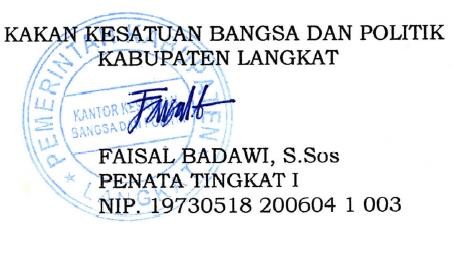 DAFTAR ISIIKHTISAR EKSEKUTIF	iDAFTAR ISI	iiiBAB I PENDAHULUANLATAR BELAKANG.Kantor Kesatuan Bangsa dan Politik Kabupaten Langkat senantiasa berupaya untuk melakukan pembenahan diri sesuai dengan tuntutan lingkungan perubahan yang terjadi di Kabupaten Langkat. Sejalan dengan tuntutan masyarakat terhadap efektifitas pelaksanaan tugas pokok dan fungsi dalam rangka mendorong good governance, Kantor Kesatuan Bangsa dan Politik Kabupaten Langkat harus mampu menjawab pelaksanaan tugas pokok dan fungsi melalui penerapan mekanisme pertanggung jawaban yang tepat, jelas dan terukur.Penerapan pencapaian good governance berlandaskan pada TAP MPR No. XI/MPR/1998 dan UU No. 28 Tahun 1999 tentang Penyelenggaraan Negara yang Bersih dan Bebas KKN yang aturan pelaksanaannya didasarkan pada Inpres No. 7 Tahun 1999, tentang Akuntabilitas Kinerja Instansi Pemerintah (AKIP). Atas ketentuan hukum diatas, maka Kantor Kesatuan Bangsa dan Politik Kabupaten Langkat wajib membuat Laporan Akuntabilitas.Dengan dilatar belakangi aturan hukum tersebut, Kantor Kesatuan Bangsa dan Politik Kabupaten Langkat mencoba melakukan pengembangan mekanisme pertanggung jawaban yang tepat, jelas dan terukur dengan mengacu kepada Rencana Jangka Panjang yang tertuang dalam Rencana Strategik Kantor Kesatuan Bangsa dan Politik Kabupaten Langkat.MAKSUD DAN TUJUAN.Maksud dan tujuan Laporan akuntabilitas ini adalah untuk memberikan gambaran terhadap kontribusui Kantor Kesatuan Bangsa dan Politik Kabupaten Langkat Dalam Melaksanakan Tugas Bidang Urusan Pemerintahan Umum.Laporan Akuntabilitas Kinerja Instansi Pemerintah (LAKIP) ini disusun berdasarkan Instruksi Presiden Nomor : 7 Tahun 1999 tentang Akuntabilitas Kinerja Instansi Pemerintah. Inpres ini memberi tuntunan kepada semua instansi Pemerintah untuk menyiapkan laporan kinerja yang utuh yang dikerangkakan dalam suatu Sistem Akuntabilitas Kinerja Instansi Pemerintah.Esensi dari sistem AKIP bagi Kantor Kesatuan Bangsa dan Politik Kabupaten Langkat adalah perwujudan dari implementasi sistem pengendalian manajemen sektor publik di Kantor Kesatuan Bangsa dan Politik Kabupaten Langkat. Sistem pengendalian ini merupakan infrastruktur bagi manajemen Pemerintah di Lingkungan Kantor Kesatuan Bangsa dan Politik Kabupaten Langkat untuk memastikanbahwa visi, misi dan tujuan strategik Kantor Kesatuan Bangsa dan Politik Kabupaten Langkat dapat dipenuhi implementasi strategi pencapaiannya (program dan kegiatan) yang selaras. Atas dasar tersebut, siklus sistem AKIP diawali dengan penyusunan Rencana Strategik yang mendefenisikan visi, misi dan tujuan / sasaran strategik Kantor Kesatuan Bangsa dan Politik Kabupaten Langkat. Secara selaras setiap tahunnya ditetapkan program dan kegiatan untuk dilaksanakan dalam rangka pemenuhan visi, misi dan tujuan/sasaran strategik tersebut. Sistem pengukuran kinerja dibangun dan dikembangkan untuk menilai sejauh mana capaian kinerja Kantor Kesatuan Bangsa dan Politik Kabupaten Langkat yang berhasil diperoleh. Pada setiap akhir periode pelaksanaan program/kegiatan, capaian kinerja yang berhasil diperoleh itu dikomunikasikan kepada para stakeholder dalam wujud Laporan Akuntabilitas Kinerja Instansi Pemerintah (LAKIP).Laporan Akuntabilitas Kinerja Instansi Pemerintah (LAKIP) memiliki dua fungsi utama sekaligus. Pertama, laporan akuntabilitas kinerja bagi Kantor Kesatuan Bangsa dan Politik Kabupaten Langkat untuk menyampaikan laporan pertanggung jawaban kinerja kepada seluruh stakeholder (Bupati, DPRD dan masyarakat). Kedua, laporan akuntabilitas kinerja merupakan sarana evaluasi atas pencapaian kinerja Kantor Kesatuan Bangsa dan Politik Kabupaten Langkat sebagai upaya memperbaiki kinerja di masa mendatang. Dua fungsi utama Laporan Akuntabilitas Kinerja Instansi Pemerintah (LAKIP) tersebut merupakan cerminan dari maksud dan tujuan penyusunan dan penyampaian LAKIP setiap instansi Pemerintah.Dengan demikian, maksud dan tujuan penyusunan dan penyampaian LAKIP Kantor Kesatuan Bangsa dan Politik Kabupaten Langkat Tahun 2021 mencakup hal – hal berikut ini :Aspek Akuntabilitas Kinerja bagi keperluan eksternal organisasi, menjadi LAKIP 2021 sebagai sarana pertanggungjawaban Kantor Kesatuan Bangsa dan Politik Kabupaten Langkat atas capaian kinerja yang berhasil diperoleh selama Tahun 2021. Esensi capaian kinerja yang dilaporkan merujuk pada sampai sejauh mana tujuan dan sasaran strategik telah dicapai selama Tahun 2021.Aspek Manajemen Kinerja bagi keperluan internal organisasi, menjadi LAKIP 2021 sebagai sarana evaluasi pencapaian kinerja oleh manajemen Kantor Kesatuan Bangsa dan Politik Kabupaten Langkat bagi upaya – upaya perbaikan kinerja di masa datang. Untuk setiap celah kinerja yang ditemukan, manajemen Kantor Kesatuan Bangsa dan Politik Kabupaten Langkat dapat merumuskan strategi pemecahan masalahnya sehingga capaian kinerja Kantor Kesatuan Bangsa dan Politik Kabupaten Langkat dapat ditingkatkan secara berkelanjutan.TUGAS POKOK DAN FUNGSIBerdasarkan Peraturan Daerah Kabupaten Langkat Nomor : 23 Tahun 2007 tentang Pembentukan Organisasi Perangkat Daerah Kabupaten Langkat, yang mana telah diubah dengan Peraturan Daerah No. 1 Tahun 2015 Tentang Pembentukan Organisasi Perangkat Daerah Kabupaten Langkat dan Peraturan Bupati Langkat No. 14 Tahun 2015 Tentang Rincian Tugas dan Fungsi Kantor Kesatuan Bangsa dan Politik Kabupaten Langkat, mengemban tugas membantu Bupati dalam penyelenggaraan Pemerintahan di bidang Kesatuan Bangsa dan Politik dan tugas lain yang diberikan oleh Bupati  dengan fungsi sebagai berikut :Merumuskan dan mengembangkan kebijakan teknis Bidang Kewaspadaan Nasional, Bina Ideologi, Politik dan Wawasan Kebangsaan serta Ketahanan Ekonomi, Agama, Seni dan Budaya Masyarakat.	Menyusun Rencana Program Kerja, Kegiatan Laporan Kinerja dan Pertanggung Jawaban Pelaksanaan Tugas;Pembinaan, Fasilitasi dan pelaksanaan tugas di Bidang Kewaspadaan Nasional, Bina Ideologi, Politik Dalam Negeri Lingkup Kabupaten dan Wawasan Kebangsaan serta Ketahanan Ekonomi, Agama, Seni dan Budaya Masyarakat;Pembinaan, Monitoring, Evaluasi dan Pengawasan Lembaga / Orang Asing, Ketahanan Ideologi dan Bela Negara, Organisasi Politik, Organisasi Masyarakat, Lembaga Swadaya Masyarakat (LSM), Organisasi Seni dan Budaya, Organisasi Profesi dan Yayasan;Menyelenggarakan Urusan Pemerintahan dan Pelayanan Umum di Bidang Kesatuan Bangsa dan Politik;CORE AREA DAN ISU – ISU STRATEGIKCore Area adalah karakteristik khusus atau sasaran utama yang ingin dicapai suatu instansi Pemerintah, yang dicerminkan oleh peran instansi Pemerintah tersebut sesuai tugas pokok dan fungsinya. Core Area dari Kantor Kesatuan Bangsa dan Politik Kabupaten Langkat yang diidentifikasi dari fungsi instansi tersebut adalah :Meningkatnya pemahaman masyarakat terhadap peran dan fungsi organisasi Kesatuan Bangsa dan Politik.Meningkatnya kualitas aparatur secara bertahap.Terselenggaranya pelayanan efektif dan efisien.Terciptanya kehidupan IPOLEKSOSBUD yang demokratis.Terwujudnya rasa tanggung jawab dan rasa memiliki terhadap bangsa dan negara.Terwujudnya rasa aman dan tertib didalam masyarakat.Terciptanya pola dan pedoman penanggulangan daerah rawan konflik atau bencana.Terwujudnya penanganan dan penanggulangan daerah rawan konflik atau bencana secara proaktif dan efektif.Isu – isu strategik adalah sesuatu yang menjadi fokus utama perhatian dari Kantor Kesatuan Bangsa dan Politik Kabupaten Langkat yaitu :Masyarakat sangat heterogen.Wilayah yang luas.Terdapatnya daerah rawan konflik atau bencana.Maraknya peredaran gelap narkoba di kalangan generasi muda.Peran serta Lembaga Swasta/ Pihak Ketiga relatif rendah.PROFIL KANTOR KESATUAN BANGSA DAN POLITIK KAB. LANGKATSTRUKTUR ORGANISASIBerdasarkan Peraturan Daerah Kabupaten Langkat Nomor 23 Tahun 2007 tanggal 04 Desember 2007, tentang Pembentukan Organisasi Perangkat Daerah Kabupaten Langkat, yang mana telah dirubah dengan Peraturan Daerah No. 1 Tahun 2015 tanggal 12 Januari 2015 Tentang Pembentukan Organisasi Perangkat Daerah maka Kantor Kesatuan Bangsa dan Politik Kabupaten Langkat merupakan salah satu unsur pelaksana Pemerintah Daerah dipimpin oleh seorang Kepala Kantor yang dalam menjalankan tugasnya berada dibawah dan bertanggung jawab kepada Bupati melalui Sekretaris Daerah dengan susunan organisasi sebagai berikut :Kepala Kantor (Eselon III/a) mempunyai tugas pokok dan fungsi membantu Bupati dalam menyelenggarakan Pemerintahan di bidang Kesatuan Bangsa dan   Politik dan tugas lain yang diberikan oleh Bupati.Subbag. TU, dipimpin oleh seorang Kasubbag Tata Usaha (Eselon IV/a) mempunyai tugas pokok dan fungsi melaksanakan sebagian tugas Kepala Kantor di bidang ketatausahaan yang meliputi pengelolan administrasi kepegawaian, keuangan, perlengkapan, kerumahtanggaan, urusan umum dan ketatalaksanaan. menyiapkan dan menghimpun renstra, renja dan lakip..Kepala Seksi Kewaspadaan Nasional (Eselon IV/a)Kepala Seksi Wawasan Kebangsaan dan Politik (Eselon IV/a)Kepala Seksi Ketahanan Sosial dan Ekonomi (Eselon IV/a).Di samping 5 (lima) orang Jabatan Struktural sebagaimana diuraikan di atas, terdapat 11 (sebelas) orang PNS dan 12 (dua belas) orang Tenaga Honorer.SUMBER DAYA MANUSIAJumlah SDM per 31 Desember 2021 untuk mendukung pelaksanaan tugas pokok dan fungsi Kantor Kesatuan Bangsa dan Politik Kabupaten Langkat adalah sebanyak 16 orang.Komposisi SDM tersebut berdasarkan fungsional jabatan, yaitu :Pejabat Struktural	:	5 orangPejabat fungsional	:	- orangTenaga administrasi	:	11 orangJumlah	:	16 orangKomposisi SDM berdasarkan pendidikan dan golongan :Menurut Strata Pendidikan :- Honorer		:	12  orang. Jumlah	:		28 orangSARANA DAN PRASARANALuas T a n a h	: 2280 m2.Bangunan Kantor	: 1 (satu) ruang Pimpinan.1 (satu) ruang KTU1 (satu) ruang Bagian Tata Usaha. 1 (satu) ruang Aula.3 (tiga) ruang Bidang.1 (satu) ruang Dharma Wanita1 (satu) ruang Bagian Keuangan 4 (empat) garasi mobilM o b i l	: 3 (tiga) unit mobil dinas.Sepeda Motor	: 8 (delapan) unit.Fasilitas lainnya, berupa komputer sebanyak 12 (dua belas) unit dan mesin pendingin ruangan sebanyak 15 (lima belas) unit.SISTEMATIKA LAKIP 2021Pada dasarnya Laporan Akuntabilitas Kinerja ini mengkomunikasikan pencapaian kinerja Kantor Kesatuan Bangsa dan Politik Kabupaten Langkat selama tahun 2020. Capaian kinerja (performance results) 2021 tersebut diperbandingkan dengan Rencana Kinerja (performance plan) 2021 sebagai tolok ukur keberhasilan tahunan organisasi. Analisis atas capaian kinerja terhadap rencana kinerja ini akan memungkinkan diindentifikasikannya sejumlah celah kinerja (performance gap) bagi perbaikan kinerja masa datang. Dengan pola fikir seperti itu, sistematika penyajian Laporan Akuntabilitas Kinerja Instansi Kantor Kesatuan Bangsa dan Politik Kabupaten Langkat tahun 2021 dapat diilustrasikan dalam bagan berikut ini.Uraian singkat masing – masing bab adalah sebagai berikut :Bab I – Gambaran Umum, menjelaskan secara ringkas Profil Kantor Kesatuan Bangsa dan Politik Kabupaten Langkat, Menjabarkan Latar Belakang, Maksud dan Tujuan Penyusunan dan Penyampaian LAKIP 2021 ini.Bab II – Rencana Strategik, menjelaskan muatan Rencana Strategik Kantor Kesatuan Bangsa dan Politik Kabupaten Langkat untuk Periode 2019 – 2024 dan Rencana Kinerja Tahun 2021.Bab III – Akuntabilitas Kinerja, menjelaskan Analisis Pencapaian Kinerja Kantor Kesatuan Bangsa dan Politik Kabupaten Langkat dikaitkan dengan pertanggung jawaban publik terhadap pencapaian sasaran strategik untuk tahun 2021.Bab IV – Penutup, menjelaskan kesimpulan menyeluruh dari Laporan Akuntabilitas Kinerja Instansi Pemerintah Kantor Kesatuan Bangsa dan Politik Kabupaten Langkat tahun 2021 dan menguraikan rekomondasi yang diperlukan bagi perbaikan di masa mendatang.BAB II RENCANA STRATEGIKSebagai sebuah instansi sektor publik, Kantor Kesatuan Bangsa dan Politik Kabupaten Langkat mempunyai Rencana Strategik yang berorientasi kepada hasil yang ingin dicapai selama kurun waktu 5 (lima) tahun yaitu untuk tahun 2019 – 2024 dengan memperhitungkan potensi, peluang, dan kendala yang ada atau mungkin timbul. Rencana Strategik Kantor Kesatuan Bangsa dan Politik Kabupaten Langkat yang mencakup visi, misi, tujuan, sasaran serta cara pencapaian tujuan dan sasaran tersebut akan diuraikan dalam bab ini. Kemudian sasaran yang ingin dicapai dalam tahun 2021 akan dijelaskan dalam Rencana Kinerja (Perfomance Plan) 2021.PENDAHULUANDalam sistem akuntabilitas instansi Pemerintah, perencanaan strategik merupakan langkah awal untuk melakukan pengukuran kinerja instansi Pemerintah. Perencanaan Strategik instansi Pemerintah memerlukan integrasi antara keahlian sumber daya manusia dan sumber daya lain agar mampu memenuhi keinginan stakeholder dan menjawab tuntutan lingkungan strategik baik nasional maupun global. Analisis terhadap lingkungan organisasi baik internal maupun eksternal merupakan langkah yang sangat penting dalam memperhitungkan kekuatan (strenghts), kelemahan (weaknesses), peluang (opportunities) dan tantangan/ kendala (threats) yang ada. Analisis terhadap unsur – unsur tersebut sangat penting dan merupakan dasar bagi perwujudan visi dan misi serta strategi instansi Pemerintah.Dengan perkataan lain, rencana strategik yang disusun oleh suatu instansi Pemerintah setidaknya mengandung visi, misi, tujuan, sasaran, program dan kegiatan yang realisitis dengan mengantisipasi dan mengarahkan anggota organisasi dalam mengambil keputusan tentang masa depannya, membangun operasi dan prosedur untuk mencapainya, dan menentukan ukuran keberhasilan/ kegagalan. Dengan visi, misi dan strategi yang jelas dan tepat, maka diharapkan instansi Pemerintah akan dapat menyelaraskan dengan potensi, peluang dan kendala yang dihadapi. Perencanaan strategik bersama pengukuran, penilaian dan evaluasi kinerja serta pelaporan akuntabilitas kinerja merupakan tolok ukur penting dari suatu sistem akuntabilitas kinerja instansi Pemerintah.Perencanaan strategik setidaknya digunakan untuk menjawab pertanyaan – pertanyaan :Dimana kita berada sekarang.Kemana kita akan menuju, danBagaimana kita menuju kesana.Dengan melakukan analisis internal dan eksternal, para perencana strategik mendefenisikan misi organisasi untuk menggambarkan posisi organisasi saat ini. Kemudian visi dirumuskan untuk menjabarkan kemana organisasi akan dibawa. Penjabaran dari visi akan dituangkan dalam tujuan dan sasaran strategik organisasi, yang merupakan kondisi spesifik yang dicapai oleh organisasi didalam memenuhi visi misinya. Pertanyaan bagaimana menuju kesana dijawab dengan merumuskan strategik pencapaian tujuan dan sasaran dalam wujud menetapkan program dan kegiatan yang harus dilaksanakan oleh organisasi.Dari uraian diatas, unsur – unsur yang perlu secara formal didefenisikan dalam perencanaan strategik adalah pernyataan visi dan misi, penjabaran tujuan dan sasaran strategik serta perumusan strategik pencapaian tujuan/ sasaran berupa program dan kegiatan.RENSTRA KANTOR KESATUAN BANGSA DAN POLITIK KAB. LANGKATRencana strategik Kantor Kesatuan Bangsa dan Politik Kabupaten Langkat disusun berdasarkan hasil musyawarah dan mufakat yang melibatkan seluruh unsur di lingkungan Kantor Kesatuan Bangsa dan Politik Kabupaten Langkat yang dimotori oleh Tim Penyusun yang diketuai oleh Kepala Kantor. Renstra yang disusun merupakan alat kendali dan tolok ukur bagi manajemen Kantor Kesatuan Bangsa dan Politik Kabupaten Langkat dalam penyelenggaraan tugas pokok dan fungsi yang diemban Kantor Kesatuan Bangsa dan Politik Kabupaten Langkat selama 5 (lima) tahun dan tahunan serta untuk penilaian keberhasilan pada setiap tingkat administratif Pemerintahan.Disamping itu, Renstra yang disusun juga untuk memacu penyelenggaraan pembangunan di Kantor Kesatuan Bangsa dan Politik Kabupaten Langkat lebih terarah dan terjamin tercapainya sasaran strategik pembangunan 5 (lima) Tahun mendatang.Bagi manajemen Kantor Kesatuan Bangsa dan Politik Kabupaten Langkat, Renstra dipandang sebagai :Merupakan alat bantu bagi manajemen penyelenggaraan dan pelaksanaan tugas pokok dan fungsi Kantor Kesatuan Bangsa dan Politik Kabupaten Langkat.Merupakan gambaran visi, misi, persepsi, interpretasi serta strategi Kepala Kantor Kesatuan Bangsa dan Politik Kabupaten Langkat untuk mengantisipasi tantangan pembangunan yang dihadapi.Sebagai alat untuk memacu dan memotivasi aparat serta masyarakat dalam proses mencapai sasaran yang ditetapkan.Sebagai alat bagi manajemen untuk memastikan bahwa pelaksanaan program dan kegiatan memang selaras dengan upaya pencapaian tujuan dan sasaran strategik. Dalam dokumen Renstra Kantor Kesatuan Bangsa dan Politik Kabupaten Langkat 20192024 secara formal didefenisikan tujuan dan sasaran strategik serta strategi pencapaiannya (program dan kegiatan). Pada bagian selanjutnya bab ini, akan diuraikan secara substansi Renstra Kantor Kesatuan Bangsa dan Politik Kabupaten Langkat 20192024 tersebut.TUJUAN DAN SASARAN STRATEGIKKantor Kesatuan Bangsa dan Politik Kabupaten Langkat menetapkan tujuan strategik berdasarkan visi, misi dan faktor – faktor kunci keberhasilan. Sasaran – sasaran strategik Kantor Kesatuan Bangsa dan Politik Kabupaten Langkat merupakan bagian integral dalam proses perencanaan strategik organisasi dirumuskan untuk masing – masing tujuan yang telah ditetapkan.Tujuan dan sasaran strategik yang ditetapkan dapat diuraikan sebagai berikut: Pertama : “Mewujudkan Eksistensi Kantor Kesatuan Bangsa dan Politik Kabupaten Langkat“, dengan tujuan :Tujuan 1 ;Meningkatkan Pelayanan Kepada Masyarakat.Kedua : “Mewujudkan Kehidupan IPOLEKSOSBUD yang Sehat, Stabil dan Dinamis“, dengan tujuan :Tujuan 2 :Meningkatkan Kehidupan IPOLEKSOSBUD yang Sehat, Stabil dan Dinamis.Tujuan 3 :Meningkatkan Rasa Tanggung Jawab dan Rasa Memiliki Terhadap Bangsa dan NegaraKetiga : “Mewujudkan Situasi dan Kondisi yang Kondusif di Daerah dan Memelihara Stabilitas Ekonomi yang Sehat dan Dinamis“, dengan tujuan :Tujuan 4 :Meningkatkan Perlindungan Masyarakat.RENCANA STRATEGIK TAHUN 2021Rencana strategik tahun 2021 merupakan bagian dari Renstra lima tahunan yang ditetapkan Kantor Kesatuan Bangsa dan Politik Kabupaten Langkat terdiri dari Sasaran, Program dan Kegiatan yang seharusnya dilaksanakan pada tahun 2021.Untuk tahun 2021 sasaran, program kerja dan kegiatan/ aktifitas yang ditetapkan adalah sebagai berikut :Sasaran 1 :Terselenggaranya pelayanan efektif dan efisien.Sasaran 2 :Terciptanya kondisi IPOLEKSOSBUD yang sehat, dinamis dan demokratis.Sasaran 3 :Terwujudnya partisipasi seluruh komponen masyarakat dalam memelihara integritas bangsa.Sasaran 4 :Terwujudnya rasa aman dan tertib dalam masyarakat.RENCANA KINERJA TAHUN 2021Sebagai penjabaran lebih lanjut dari Rencana Strategik Tahun 2019 – 2024, disusun suatu Rencana Kinerja (Perfomance Plan) setiap tahunnya. Rencana kinerja ini merupakan penjabaran target kinerja yang harus dicapai dalam satu tahun pelaksanaan.Target kinerja ini menunjukkan nilai kwantitatif yang melekat padasetiap indicator kinerja, baik pada tingkat sasaran strategik maupun tingkat kegiatan, dan merupakan pembanding bagi proses pengukuran keberhasilan organisasi yang dilakukan setiap akhir tahun periode pelaksanaan.Rencana Kinerja tahun 2021 ini merupakan komitmen seluruh anggota organisasi untuk mencapai kinerja yang sebaik – baiknya dan sebagai bagian dari upaya memenuhi misi organisasi. Dengan demikian, seluruh proses perencanaan dan pengendalian aktifitas operasional Kantor Kesatuan Bangsa dan Politik Kabupaten Langkat sepenuhnya dapat dirujukkan pada Rencana Kinerja 2017 ini.Sasaran strategik tahun 2021, indikator kinerja dan target dapat disajikan pada table berikut ini :BAB III AKUNTABILITAS KINERJA 2021ORGANISASI CAPAIAN KINERJA 2021Pengukuran   capaian   kinerja   Kantor   Kesatuan   Bangsa   dan    Politik Kab. Langkat tahun 2019 di ukur digunakan untuk mengetahui keberhasilan Kantor Kesatuan Bangsa dan Politik Kab. Langkat dalam melaksanakan program dan kegiatan selama 1 (satu) tahun anggaran, Indikator Kinerja yang di gunakan adalah indikator kinerja sasaran yang di rumuskan dalam rencana strategis Kantor Kesatuan Bangsa dan Politik Kab. Langkat tahun 2019-2024.Sedangkan capaian indikator kinerja sasaran Kantor Kesatuan Bangsa dan Politik Kab. Langkat merupakan tingkat pencapaian target dari indikator kinerja sasaran yang dicapai pada tahun 2021, diukur dengan membandingkan nilai indikator kinerja sasaran antara realisasi dengan target yang di tampilkan dalam bentuk persentase (%). Hasil pengukuran kinerja sasaran Kantor Kesatuan Bangsa dan Politik Kab. Langkat.Dari beberapa sasaran yang telah tercapai tersebut, masih terdapat perbedaan dengan kondisi yang diharapkan oleh masyarakat. Hal ini terlihat pada indicator kinerja yang digunakan pada pencapaian sasaran ini adalah pada tingkat output, sedang yang diharapkan masyarakat adalah pada tingkat outcome. Penyebabnya adalah organisasi belum mampu secara tegas mendefenisikan indicator kinerja outcomes untuk seluruh sasaran yang ada dan sesuai dengan kondisi yang diharapkan masyarakat.Pengukuran	capaian	kinerja	dilakukan	dengan		menggunakan		methode pembanding capaian kinerja sasaran. Methode pembanding capaian kinerja sasaran dilakukan dengan membandingkan antara rencana kinerja (performance plan) yang diinginkan dengan realisasi kinerja (performance result) yang dicapai organisasi. Selanjutnya akan dilakukan analisis terhadap penyebab	terjadi   celah	kinerja (performance gap) yang terjadi	serta tindakan perbaikan yang diperlukan di masa mendatang. Methode ini terutama bermanfaat untuk memberikan gambaran kepada pihak – pihak eksternal tentang sejauh mana pelaksanaan misi organisasi dalam rangka mewujudkan tujuan dan sasaran yang telah ditetapkan.ANALISIS ATAS PENCAPAIAN SASARAN STRATEGIK 2021Secara umum, Kantor Kesatuan Bangsa dan Politik Kabupaten Langkat telah dapat melaksanakan tugas utama yang menjadi tanggung jawab organisasi. Dari 5 (lima) sasaran yang telah ditetapkan pada Tahun 2021 telah dilaksanakan semua sasaran, namun tingkat keberhasilannya sudah diwujudkan secara optimal.Rincian analisis capaian masing – masing sasaran dapat diuraikan sebagaiberikut :Terselengaranya Pelayanan Efektif dan Efisien.Indikator keberhasilan sasaran “Terselengaranya pelayanan efektif dan efisien“, berikut target dan capaiannya sebagai berikut :Untuk menunjang keberhasilan sasaran tersebut Kantor Kesatuan Bangsa dan Politik Kabupaten Langkat menerapkan kebijakan “Mendorong Penerapan Pelayanan Secara Efektif dan Efisien“ untuk melaksanakan program “Penerapan Pelayanan Efektif dan Efisien“ dengan kegiatan strategik :Administrasi Keuangan  Perangkat Daerah Administrasi Umum Perangkat DaerahPengadaan Barang Milik Daerah Penunjang Urusan Pemerintah DaerahPenyediaan Jasa Penunjang Urusan Pemerintah DaerahPemeliharaan Barang Milik Daerah Penunjang Urusan Pemerintah DaerahIndikator kinerja kegiatan digunakan untuk menganalisis “Tingkat Efisiensi“ dengan cara membandingkan antara output dengan input baik untuk rencana maupun realisasi sehingga didapat data nilai output perunit yang dihasilkan. Demikian juga dalam menganalisis “Tingkat Efektifitas“ dengan cara membandingkan antara target dengan realisasi capaian indicator outcomes.Dari data tersebut diatas dapat disimpulkan bahwa pelaksanaan kegiatan – kegiatan tersebut dalam menunjang keberhasilan program kerja cukup berhasil.Secara umum manfaat yang diharapkan dari sasaran ini adalah memperlancar aktifitas kerja dan pengadministrasian kantor.Dalam jangka panjang dampak yang diharapkan adalah pengadministrasian menggunakan sistem komputerisasi yang dilengkapi program aplikasi sesuai dengan kebutuhan.2. Terciptanya Kehidupan IPOLEKSOSBUD yang Sehat, Stabil dan DinamisIndikator keberhasilan sasaran “Terciptanya Kehidupan IPOLEKSOS BUD yang Sehat, Stabil dan Dinamis“, berikut target dan capaiannya sebagai berikut:Untuk menunjang keberhasilan sasaran tersebut Kantor Kesatuan Bangsa dan Politik Kabupaten Langkat menerapkan kebijakan ”Mengembangkan Kondisi IPOLEKSOSBUD yang Sehat, Stabil dan Dinamis “ untuk melaksanakan program “Peningkatan Kondisi IPOLEKSOSBUD yang Sehat, Stabil dan Dinamis” dengan kegiatan strategik :Melaksanakan Pemberdayaan Forum Kewaspadaan Dini Masyarakat di Kabupaten, Kecamatan dan Kelurahan/Desa se-Kab LangkatMelaksanakan penelitian dan pemeriksaan persyaratan administrasi, pengajuan, penyerahan dan bantuan kepada ParpolPemantau Politik di Daerah Dalam Rangka Pemilu Legislatif dan Pemilu Presiden Pendidikan dan Pelatihan Formal.Pertemuan Orkemas se Kabupaten Langkat.Indikator kinerja kegiatan digunakan untuk menganalisis “Tingkat Efisiensi“ dengan cara membandingkan antara output dengan input baik untuk rencana maupun realisasi sehingga didapat data nilai output perunit yang dihasilkan. Demikian juga dalam menganalisis “Tingkat Efektifitas“ dengan cara membandingkan antara target dengan realisasi capaian indikator outcomesDari data tersebut diatas dapat disimpulkan bahwa pelaksanaan kegiatan – kegiatan tersebut dalam menunjang keberhasilan program kerja cukup berhasil.Secara umum manfaat yang diharapkan dari sasaran ini adalah lembaga/ organisasi yang ada di masyarakat dalam menjalankan aktifitasnya harus sesuai dengan peraturan dan perundang – undangan yang berlaku.Dalam jangka panjang dampak yang diharapkan adalah lembaga/ organisasi berpartisipasi aktif dalam mendukung stabilitas daerahnya.Permasalahan dan kendala yang ditemui dalam pencapaian target kinerja tahun 2020 adalah lembaga/ organisasi belum seluruhnya memahami peraturan dan perundangan yang berlaku.Langkah – langkah yang perlu diambil untuk pemecahan masalah tersebut adalah memfasilitasi lembaga/ organisasi tentang peraturan dan perundangan – undangan.3. Terwujudnya Partisipasi Seluruh Komponen Masyarakat Dalam Memelihara Integritas Bangsa.Indikator keberhasilan sasaran “Terwujudnya Partisipasi Seluruh Komponen Masyarakat Dalam Memelihara Integritas Bangsa“, berikut target dan capaiannya sebagai berikut :Untuk menunjang keberhasilan sasaran tersebut Kantor Kesatuan Bangsa dan Politik Kabupaten Langkat menerapkan kebijakan “Mewujudkan Partisipasi Seluruh Komponen Masyarakat Dalam Memelihara Integritas Bangsa “ untuk melaksanakan program “Peningkatan Partisipasi Seluruh Komponen Masyarakat Dalam Memelihara Integritas Bangsa “ dengan kegiatan strategik :Melaksanakan Pemberdayaan Forum Pembauran Kebangsaan Kabupaten Langkat dan Kecamatan se-Kab. Langkat.Melaksanakan Peningkatan toleransi dan Pemberdayaan FKUB Kab. Langkat.Melaksanakan Satgas pemberantasan dan P4GN Kabupaten Langkat.Melaksanakan Pencegahan, Penanggulangan, Penyalagunaan dan peredaran gelap narkoba terhadap masyarakat.Indikator kinerja kegiatan digunakan untuk menganalisis “Tingkat Efisiensi“ dengan cara membandingkan antara output dengan input baik untuk rencana maupun realisasi sehingga didapat data nilai output perunit yang dihasilkan. Demikian juga dalam menganalisis “Tingkat Efektifitas“ dengan cara membandingkan antara target dengan realisasi capaian indikator outcomes.Dari data tersebut diatas dapat disimpulkan bahwa pelaksanaan kegiatan – kegiatan tersebut dalam menunjang keberhasilan program kerja cukup berhasil.Secara umum manfaat yang diharapkan dari sasaran ini adalah bertambah kepedulian masyarakat terhadap integritas daerah.Dalam jangka panjang dampak yang diharapkan adalah tumbuhnya kelompok maupun pembela integritas daerah secara suka rela.Terwujudnya Rasa Aman dan Tertib dalam masyarakatIndikator keberhasilan sasaran “Terwujudnya Rasa Aman dan Tertib dalam masyarakat “,  berikut target dan capaiannya sebagai berikut :Untuk menunjang keberhasilan sasaran tersebut Kantor Kesatuan Bangsa dan Politik Kabupaten Langkat menerapkan kebijakan “Terwujudnya Rasa Aman dan Tertib dalam masyarakat “ untuk melaksanakan program “Rasa Aman dan Tertib dalam masyarakat “ dengan kegiatan strategik :Pemeliharaan Kantrantibmas dan Pencegahan Tindak Kriminal.Indikator kinerja kegiatan digunakan untuk menganalisis “Tingkat Efisiensi“ dengan cara membandingkan antara output dengan input baik untuk rencana maupun realisasi sehingga didapat data nilai output perunit yang dihasilkan. Demikian juga dalam menganalisis “Tingkat Efektifitas“ dengan cara membandingkan antara target dengan realisasi capaian indikator outcomes.ANALISIS ATAS CAPAIAN KEUANGAN 2021Anggaran dan realisasi Pengeluaran untuk mewujudkan berbagai sasaran di atas adalah sebagai berikut :Realisasi pengeluaran dinas bila dibandingkan antara Tahun 2020 dan 2021 adalah sebagai berikut :Dari data tersebut diatas dapat disimpulkan bahwa pelaksanaan kegiatan – kegiatan tersebut dalam menunjang keberhasilan program kerja cukup berhasil.Secara umum manfaat yang diharapkan dari sasaran ini adalah memperlancar aktifitas kerja dan pengadministrasian kantor.Dalam jangka panjang dampak yang diharapkan adalah pengadministrasian menggunakan sistem komputerisasi yang dilengkapi program aplikasi sesuai dengan kebutuhan.STRATEGI PEMECAHAN MASALAHKeberhasilan pencapaian sasaran stratejik Tahun 2019 telah memberi kontribusi dalam pencapaian tujuan dan misi yang telah ditetapkan dalam Renstra Kantor Kesatuan Bangsa dan Politik Kabupaten Langkat Tahun 2019 - 2024. Namun demikian tidak dapat dipungkiri dengan kompleksnya dimensi, ruang lingkup, fungsi dan aspek pengelolaan Pemerintahan serta pembangunan kota, Kantor Kesatuan Bangsa dan Politik Kabupaten Langkat tetap dihadapkan pada berbagai masalah dan tantangan pembangunan perkotaan yang harus diupayakan pemecahannya. Berbagai masalah dan langkah antisipatif yang telah diambil telah diuraikan pada bab terdahulu.Sehubungan dengan permasalahan-permasalahan yang terjadi pada periode Renstra Tahun 2019 - 2024, serta upaya-upaya yang telah dilakukan untuk mengatasinya dirumuskan strategi yang akan diambil antara lain tersedianya sarana dan prasarana aparatur yang memadai.BAB IV PENUTUPBerdasarkan uraian pada bab – bab sebelumnya dapat ditarik beberapa kesimpulan utama yang terkait dengan akuntabilitas kinerja tahun 2021, yakni :Secara umum pelaksanaan tugas pokok dan fungsi Pemerintah yang diamanatkan oleh Bupati Langkat telah dapat diselenggarakan sebagaimana mestinya.Kepala Kantor Kesatuan Bangsa dan Politik Kabupaten Langkat bersama–sama dengan jajarannya telah berupaya secara optimal melaksanakan kewajibannya dalam meningkatkan Kantor Kesatuan Bangsa dan Politik Kabupaten Langkat sesuai tugas pokok dan fungsinya sebagaimana diamanatkan Perda.Ukuran keberhasilan ataupun kinerja atas pelaksanaan tugas pokok, fungsi dan kewajiban seperti yang disebut pada point 1 dan 2 dapat diperoleh dari data – data indikator kinerja.Dalam capaian sasaran makro dari sasaran strategik yang ditetapkan, telah dilaksanakan, namun tingkat keberhasilan dari beberapa sasaran telah berhasil diwujudkan secara optimal. Kekurang berhasilan dari beberapa sasaran lebih disebabkan pada ketidak jelasan peraturan yang melandasinya maupun pada adanya perubahan kondisi dilapangan dari kondisi yang telah diperhitungkan dalam proses perencanaan.Dari beberapa sasaran yang telah tercapai tersebut, masih terdapat perbedaan dengan kondisi yang diharapkan masyarakat. Hal ini terlihat pada indikator kinerja yang digunakan pada pencapaian sasaran ini adalah pada tingkat output, sedang yang diharapkan masyarakat pada tingkat outcome. Penyebabnya adalah organisasi belum secara tegas mendefenisikan indikator kinerja outcome untuk seluruh sasaran yang ada dan sesuai dengan kondisi yang diharapkan masyarakat. Dalam tahun mendatang tentunya akan dirumuskan lagi indikator keberhasilan yang menggambarkan kondisi nyata yang diharapkan masyarakat.Demikian Laporan Akuntabilitas Kinerja Tahun 2021 Kantor Kesatuan Bangsa dan Politik Kabupaten Langkat ini tidak terlepas dari kekurangan, untuk itu kami sangat mengharapkan saran, keritik untuk menyempurnakan dimasa yang akan datang dan atas segala perhatian diucapkan terima kasih.                                                                                                      Stabat,                                     2022                                                                            KEPALA KANTOR KESATUAN BANGSA DAN POLITIK                                                                                                        KABUPATEN LANGKAT                                                                                                       FAISAL BADAWI. S.Sos                                                                                                       PEMBINA                                                                                                       NIP. 19730518 200604 1 003PENGUKURAN PENCAPAIAN KINERJA TAHUN 2020INSTANSI : KANTOR KESATUAN BANGSA DAN POLITIK KAB. LANGKATPENGUKURAN PENCAPAIAN SASARAN TAHUN 2020 INSTANSI : KANTOR KESATUAN BANGSA DAN POLITIK KAB. LANGKATForm PPSBAB IPENDAHULUAN ..............................................................................1A. Latar Belakang ..............................................................................1B. Maksud dan Tujuan .......................................................................1C. Tugas Pokok dan Fungsi  ..............................................................3D. Core Area dan Isu –isu Strategik ...................................................3E. Profil Kantor Kesatuan Bangsa dan Politik Kab. Langkat .............4F. Sistematika LAKIP 2020 ................................................................6BAB IIRENCANA STRATEGIK ...............................................................7A. Pendahuluan  ..................................................................................7B. Renstra Kantor Kesatuan Bangsa dan Politik Kab. Langkat .........8C. Tujuan dan Sasaran Strategik ........................................................9D. Rencana Strategik Tahun 2020......................................................11E. Rencana Kinerja Tahun 2020.......................................................12BAB IIIAKUNTABILITAS KINERJA 2020 .............................................16A. Organisasi Capaian Kinerja 2020 ...................................................16B. Analisis Atas Pencapaian Sasaran Strategik 2020 ........................17C. Analisis Atas Capaian Keuangan 2020 ..........................................26D. Strategi Pemecahan Masalah ..........................................................30BAB IVPENUTUP .........................................................................................31FORM.PPK..............................................................................................................31FORM.PPS..............................................................................................................32NO.PENDIDIKAN FORMALJUMLAH1.S212.Sarjana113.D3/Sarjana Muda04.SLTA45.SLTP-6.SD-7.Tenaga Honorer12J u m l a h28Menurut Golongan :- Golongan IV	:3orang.- Golongan III	:9orang.- Golongan II	:4orang.- Golongan I	:-orang.SasaranSasaranProgram1Penyediaan Gaji dan Tunjangan ASNProgram Penunjang Urusan Pemerintahan Daerah Kabupaten/Kota2Penyediaan Administrasi Pelaksanaan Tugas ASNSda3Penyediaan Komponen Instalansi Listrik/Penerangan Bangunan KantorSda4Penyediaan Peralatan dan Perlengkapan KantorSda5Penyediaan Peralatan Rumah TanggaSda6Penyediaan Bahan Logistik KantorSda   7Penyediaan Bahan Cetakan dan PenggandaanSda8Penyediaan Bahan Bacaan dan Peraturan Perundang-undanganSda9Penyelenggaraan Rapat Koordinasi dan Konsultasi SKPDSda10Pengadaan Peralatan dan Mesin LainnyaSda11Penyediaan Jasa Komunikasi, Sumber Daya Air dan ListrikSdaPenyediaan Jasa Pelayanan Umum KantorSasaranSasaranProgram12Penyediaan Jasa Pemeliharaan, Biaya Pemeliharaan, Pajak dan Perizinan Kenderaan Dinas Operasional atau LapanganSda13Pemeliharaan Peralatan dan Mesin LainnyaSdaSasaranSasaranProgram14Pelaksanaan Kebijakan di Bidang Pendidikan Politik, Etika Budaya Politik, Peningkatan Demokrasi, Fasilitasi Kelembagaan Pemerintahan, Perwakilan dan Partai Politik, Pemilihan Umum/Pemilihan Umum Kepala Daerah, serta Pemantauan Situasi Politik di DaerahProgram Peningkatan Peran Partai Politik dan Lembaga Pendidikan Melalui Pendidikan Politik dan Pengembangan Etika Serta Budaya PolitikSasaranSasaranProgram15Pelaksanaan Koordinasi di Bidang Ideologi Wawasan Kebangsaan, Bela Negara, Karakter Bangsa, Pembauran Kebangsaan, Bineka Tunggal Ika dan Sejarah KebangsaanProgram Penguatan Ideologi Pancasila dan Karakter Kebangsaan16Pelaksanaan Koordinasi di Bidang Kewaspadaan Dini, Kerjasama Intelijen, Pemantauan Orang Asing, Tenaga Kerja Asing dan Lembaga Asing, Kewaspadaan Perbatasan Antara Negara, Fasilitasi Kelembagaan Bidang Kewaspadaan, Serta Penanganan Konflik di DaerahProgram Peningkatan Kewaspadaan Nasional dan Peningkatan Kualitas dan Fasiltasi Penaganan Konflik SosialSasaranSasaranProgram17Pelaksanaan Monitoring Evaluasi dan Pelaporan Dibidang Pendaftaran Ormas, Pemberdayaan Ormas, Evaluasi dan Mediasi Sengketa Ormas, Pengawasan Ormas dan Ormas Asing di DaerahProgram Pemberdayaan dan Pengawasan Organisasi Kemasyarakatan18Pelaksanaan Koordinasi di Bidang Ketahanan Ekonomi, Sosial, Budaya dan Fasilitasi Pencegahan Penyalahgunaan Narkotika, Fasilitasi Kerukunan Umat Beragama dan Penghayat Kepercayaan di DaerahProgram Pembinaan dan Pengembangan Ketahanan Ekonomi, Sosial dan BudayaProgram KerjaKegiatan / AktifitasProgram Penunjang Urusan Pemerintahan Daerah Kabupaten/KotaPenyediaan Gaji dan Tunjangan ASNPenyediaan Administrasi Pelaksanaan Tugas ASNPenyediaan Komponen Instalansi Listrik/Penerangan Bangunan KantorPenyediaan Peralatan dan Perlengkapan KantorPenyediaan Peralatan Rumah TanggaPenyediaan Bahan Logistik KantorPenyediaan Bahan Cetakan dan PenggandaanPenyediaan Bahan Bacaan dan Peraturan Perundang-undanganPenyelenggaraan Rapat Koordinasi dan Konsultasi SKPDPengadaan Peralatan dan Mesin LainnyaPenyediaan Jasa Komunikasi, Sumber Daya Air dan ListrikPenyediaan Jasa Pelayanan Umum KantorPenyediaan Jasa Pemeliharaan, Biaya Pemeliharaan, Pajak dan Perizinan Kenderaan Dinas Operasional atau LapanganPemeliharaan Peralatan dan Mesin LainnyaProgram KerjaKegiatan/ AktifitasProgram Peningkatan Peran Partai Politik dan Lembaga Pendidikan Melalui Pendidikan Politik dan Pengembangan Etika Serta Budaya PolitikPelaksanaan Kebijakan di Bidang Pendidikan Politik, Etika Budaya Politik, Peningkatan Demokrasi, Fasilitasi Kelembagaan Pemerintahan, Perwakilan dan Partai Politik, Pemilihan Umum/Pemilihan Umum Kepala Daerah, serta Pemantauan Situasi Politik di DaerahProgram KerjaKegiatan/ AktifitasProgram Penguatan Ideologi Pancasila dan Karakter KebangsaanPelaksanaan Koordinasi di Bidang Ideologi Wawasan Kebangsaan, Bela Negara, Karakter Bangsa, Pembauran Kebangsaan, Bineka Tunggal Ika dan Sejarah KebangsaanProgram Peningkatan Kewaspadaan Nasional dan Peningkatan Kualitas dan Fasiltasi Penaganan Konflik SosialPelaksanaan Koordinasi di Bidang Kewaspadaan Dini, Kerjasama Intelijen, Pemantauan Orang Asing, Tenaga Kerja Asing dan Lembaga Asing, Kewaspadaan Perbatasan Antara Negara, Fasilitasi Kelembagaan Bidang Kewaspadaan, Serta Penanganan Konflik di DaerahProgram KerjaKegiatan/ AktifitasProgram Pemberdayaan dan Pengawasan Organisasi Kemasyarakatana. Pelaksanaan Monitoring Evaluasi dan Pelaporan Dibidang Pendaftaran Ormas, Pemberdayaan Ormas, Evaluasi dan Mediasi Sengketa Ormas, Pengawasan Ormas dan Ormas Asing di DaerahProgram Pembinaan dan Pengembangan Ketahanan Ekonomi, Sosial dan BudayaPelaksanaan Koordinasi di Bidang Ketahanan Ekonomi, Sosial, Budaya dan Fasilitasi Pencegahan Penyalahgunaan Narkotika, Fasilitasi Kerukunan Umat Beragama dan Penghayat Kepercayaan di DaerahNOSASARAN STRATEGIKINDIKATOR KINERJATARGET1.2.02 Administrasi Keuangan  Perangkat Daerah2.06 Administrasi Umum Perangkat Daerah2.07 Pengadaan Barang Milik Daerah Penunjang Urusan Pemerintah Daerah2.08 Penyediaan Jasa Penunjang Urusan Pemerintah Daerah2.09 Pemeliharaan Barang Milik Daerah Penunjang Urusan Pemerintah Daerah 2.02.01  Penyediaan Gaji dan    Tunangan ASN  2.02.02  Penyediaan Administrasi Pelaksanaan Tugas ASN2.06.01  Penyediaan Komponen Instalansi Listrik/Penerangan Bangunan Kantor2.06.02  Penyediaan Peralatan dan Perlengkapan Kantor2.06.03  Penyediaan Peralatan Rumah Tangga2.06.04  Penyediaan Bahan Logistik Kantor2.06.05  Penyediaan Barang Cetakan dan Penggandaan2.06.06  Penyediaan Bahan Bacaan dan Perundang-undangan2.06.09  Penyelenggaraan Rapat Koordinasi dan Konsultasi2.07.06  Pengadaan Peralatan dan Mesin Lainnya2.08.02 Penyediaan Jasa Komunikasi, Sumber Daya Air dan Listrik2.08.04 Penyediaan Jasa Pelayanan Umum Kantor2.09.02 Penyediaan Jasa Pemeliharaan, Biaya Pemeliharaan, Pajak dan Perizinan Kenderaan Dinas Operasional atau Lapangan2.09.06 Pemeliharaan Peralatan dan Mesin Lainnya12 Bulan12 Bulan12 Bulan12 Bulan12 Bulan12 Bulan12 Bulan12 Bulan12 Bulan2 Unit12 Bulan12 Bulan12 Bulan12 Bulan2.2.2.01 Perumusan Kebijakan Teknis dan Pemantapan Pelaksanaan Bidang Ideologi Pancasila dan Karakter Kebangsaan2.2.01.04 Pelaksanaan Koordinasi di Bidang Ideologi Wawasan Kebangsaan, Bela Negara, Karakter Bangsa, Pembauran Kebangsaan, Bineka Tunggal Ika dan Sejarah Kebangsaan3 Kegiatan3.3.2.01 Perumusan Kebijakan Teknis dan Pemantauan Pelaksanaan Bidang Pendidikan Politik, Etika Budaya Politik, Peningkatan Demokrasi, Fasilitasi Kelembagaan Pemerintahan, Perwakilan dan Partai Politik, Pemilihan Umum/Pemilihan Umum Kepala Daerah, Serta Pemantauan Situasi Politik3.2.01.03Pelaksanaan Kebijakan di Bidag Pendidikan Politik, Etika Budaya Politik, Peningkatan Demokrasi, Fasilitasi Kelembagaan Pemerintah, Perwakilan dan Partai Politik, Pemilihan Umum/Pemilihan Umum Kepala Daerah, Serta Pemantauan Situasi Politik di Daerah 1 Kegiatan4.4.2.01Perumusan Kebijakan Teknis dan Pemantapan Pelaksanaan Bidang Pemberdayaan dan Pengawasan Organisasi Kemasyarakatan4.2.01.05Pelaksanaan Monitoring Evaluasi dan Pelaporan Dibidang Pendaftaran Ormas, Pemberdayaan Ormas, Evaluasi dan Mediasi Sengketa Ormas, Pengawasan Ormas dan Ormas Asing di Daerah1 Kegiatan5.5.2.01Perumusan Kebijakan Teknis dan Pemantapan Pelaksanaan Bidang Ketahanan Ekonomi, Sosial dan Budaya5.2.01.03Pelaksanaan Kebijakan di Bidang Ketahanan Ekonomi, Sosial, Budaya dan Fasilitasi Pencegahan Penyalahgunaan Narkotika, Fasilitasi Kerukunan Umat Beragama dan Penghayat Kepercayaan di Daerah5.2.01.04Pelaksanaan Koordinasi di Bidang Ketahanan Ekonomi, Sosial, Budaya dan Fasilitasi Pencegahan Penyalahgunaan Narkotika, Fasilitasi Kerukunan Umat Beragama dan Penghayat Kepercayaan di Daerah.1 Kegiatan1 Kegiatan6.6.2.01Perumusan Kebijakan Teknis dan Pelaksanaan Pemantapan Kewaspadaan Nasional dan Penanganan Konflik Sosial6.2.01.04Pelaksanaan  Koordinasi di Bidang Kewaspadaan Dini, Kerjasama Intelijen, Pemantauan Orang Asing, Tenaga Kerja Asing dan Lembaga Asing, Kewaspadaan Perbatasan Antar Negara, Fasilitasi Kelembagaan Bidang Kewaspadaan, Serta Penanganan Konflik di Daerah6.2.01.05Pelaksanaan Monitoring, Evaluasi dan Pelaporan di Bidang Kewaspadaan Dini, Kerjasama Intelijen, Pemantauan Orang Asing , Tenaga Kerja Asing dan Lembaga Asing, Kewaspadaan Perbatasan Antar Negara, Fasilitasi Kelembagaan Bidang Kewaspadaan, Serta Penaganan Konflik di Daerah.2 Kegiatan3 KegiatanIndikator kinerjaTargetRealisasi%Penyediaan Gaji dan Tunjangan ASNPenyediaan Administrasi Pelaksanaan Tugas ASNPenyediaan Komponen Instalansi Listrik/       Penerangan Bangunan KantorPenyediaan Peralatan dan Perlengkapan KantorPenyediaan Peralatan Rumah TanggaPenyediaan Bahan Logistik KantorPenyediaan Barang Cetakan dan Penggandaan8. Penyediaan Bahan Bacaan dan Perundang-    Undangan9. Penyelenggaraan Rapat Koordinasi dan     KonsultasiPengadaan Peralatan dan Mesin Lainnya11. Penyediaan Jasa Komunikasi, Sumber Daya Air     dan Listrik12. Penyediaan Jasa Pelayanan Umum Kantor13. Penyediaan Jasa Pemeliharaan, Biaya       Pemeliharaan, Pajak dan Perizinan Kenderaan       Dinas Operasional atau Lapangan14. Pemeliharaan Peralatan dan Mesin Lainnya12 Bulan12 Bulan12 Bulan12 Bulan12 Bulan12 Bulan12 Bulan12 Bulan12 Bulan12 Bulan12 Bulan12 Bulan12 Bulan12 Bulan12 Bulan12 Bulan12 Bulan12 Bulan12 Bulan12 Bulan12 Bulan12 Bulan12 Bulan12 Bulan12 Bulan12 Bulan12 Bulan12 Bulan100 %100 %100 %100 %100 %100 %100 %100 %100 %100 %100 %100 %100 %100 %Program/KegiatanProgram/KegiatanProgram/KegiatanAnalisis Efisiensi                        ( Output/Input )Analisis Efisiensi                        ( Output/Input )Tingkat Efisiensi%Analisis Efektifitas                                                                             (indikator kinerja outcomes)Analisis Efektifitas                                                                             (indikator kinerja outcomes)Program/KegiatanProgram/KegiatanProgram/KegiatanAnggaranRealisasiTingkat Efisiensi%TargetRealisasiPagu KeseluruhanPagu KeseluruhanPagu Keseluruhan4.484.913.5404.200.196.02293,65%Program Penunjang Urusan Pemerintahan Daerah Kabupaten/KotaProgram Penunjang Urusan Pemerintahan Daerah Kabupaten/KotaProgram Penunjang Urusan Pemerintahan Daerah Kabupaten/Kota2.459.926.9312.222.902.58490,36%Administrasi Keuangan Perangkat DaerahAdministrasi Keuangan Perangkat Daerah1.837.819.5521.662.351.66390,45%Pembayaran Gaji dan Tunjangan ASN1.785.439.5521.620.951.66390,79%12 Bulan12 BulanPenyediaan Administrasi Pelaksanaan Tugas ASN52.380.00041.400.00079,04%12 Bulan12 BulanAdministrasi Kepegawaian Perangkat DaerahAdministrasi Kepegawaian Perangkat Daerah000,00%Bimbingan Teknis Implementasi Peraturan Perundang-Undangan000,00%12 Bulan12 BulanAdministrasi Umum Perangkat DaerahAdministrasi Umum Perangkat Daerah192.981.679192.499.90099,75%Penyediaan Komponen Instalansi Listrik/Penerangan Bangunan Kantor5.914.1545.902.20099,80%12 Bulan12 BulanPenyediaan Peralatan dan Perlengkapan Kantor17.129.31317.123.70099,97%12 Bulan12 BulanPenyediaan Peralatan Rumah Tangga7.943.1947.737.50097,41%12 Bulan12 BulanPenyediaan Bahan Logistik Kantor45.250.00045.210.00099,91%12 Bulan12 BulanPenyediaan Barang Cetak dan Penggandaan18.058.18018.057.900100,00%12 Bulan12 BulanPenyediaan Bahan Bacaan dan Peraturan Perundang-Undangan12.000.00012.000.000100,00%12 Bulan12 BulanPenyelenggaraan Rapat Koordinasi dan Konsultasi SKPD86.686.83886.468.60099,75%12 Bulan12 BulanPengadaan Barang Milik Daerah Penunjang Urusan Pemerintah DaerahPengadaan Barang Milik Daerah Penunjang Urusan Pemerintah Daerah35.000.00035.000.000100,00%Pengadaan Peralatan dan Mesin Lainnya35.000.00035.000.000100,00%12 Bulan12 BulanPenyediaan Jasa Penunjang Urusan Pemerintah DaerahPenyediaan Jasa Penunjang Urusan Pemerintah Daerah221.438.800198.098.53189,46%Penyediaan Jasa Komunikasi, Sumber Daya Air dan Listrik62.188.80042.598.53168,50%12 Bulan12 BulanPenyediaan Jasa Pelayanan Umum Kantor159.250.000155.500.00097,65%12 Bulan12 BulanPemeliharaan Barang Milik Daerah Penunjang Urusan Pemerintah DaerahPemeliharaan Barang Milik Daerah Penunjang Urusan Pemerintah Daerah172.686.900134.952.49078,15%Penyediaan Jasa Pemeliharaan, Biaya Pemeliharaan, Pajak dan Perizinan Kenderaan Dinas Operasional atau Lapangan166.686.900129.052.49077,42%12 Bulan12 BulanPemeliharaan Peralatan dan Mesin Lainnya6.000.0005.900.00098,33%12 Bulan12 BulanProgram Penguatan Ideologi Pancasila dan Karakter KebangsaanProgram Penguatan Ideologi Pancasila dan Karakter KebangsaanProgram Penguatan Ideologi Pancasila dan Karakter Kebangsaan499.900.476491.218.90098,26%Perumusan Kebijakan Teknis dan Pemantapan Pelaksanaan Bidang Ideologi Pancasila dan Karakter KebangsaanPerumusan Kebijakan Teknis dan Pemantapan Pelaksanaan Bidang Ideologi Pancasila dan Karakter Kebangsaan499.900.476491.218.90098,26%Pelaksanaan Koordinasi di Bidang Ideologi Wawasan Kebangsaan, Bela Negara, Karakter Bangsa Pembauaran Kebangsaan, Bineka Tunggal Ika dan Sejarah Kebangsaan499.900.476491.218.90098,26%3 Kegiatan3 KegiatanProgram Peningkatan Peran Partai Politik dan Lembaga Pendidikan Melalui Pendidikan Politik dan Pengembangan Etika Serta Budaya PolitikProgram Peningkatan Peran Partai Politik dan Lembaga Pendidikan Melalui Pendidikan Politik dan Pengembangan Etika Serta Budaya PolitikProgram Peningkatan Peran Partai Politik dan Lembaga Pendidikan Melalui Pendidikan Politik dan Pengembangan Etika Serta Budaya Politik908.565.166908.353.73899,98%Perumusan Kebijakan Teknis dan Pemantapan Pelaksanaan Bidang Pendidikan Politik, Etika Budaya Politik, Peningkatan Demokrasi, Fasilitasi Kelembagaan Pemerintahan, Perwakilan dan Partai Polotik, Pemilihan Umum/Pemilihan Umum Kepala Daerah, Serta Pemantauan Situasi PolitikPerumusan Kebijakan Teknis dan Pemantapan Pelaksanaan Bidang Pendidikan Politik, Etika Budaya Politik, Peningkatan Demokrasi, Fasilitasi Kelembagaan Pemerintahan, Perwakilan dan Partai Polotik, Pemilihan Umum/Pemilihan Umum Kepala Daerah, Serta Pemantauan Situasi Politik908.565.166908.353.73899,98%Pelaksanaan Kebijakan di Bidang Pendidikan Politik, Etika Budaya Politik, Peningkatan Demokrasi, Fasilitasi Kelembagaan Pemerintahan, Perwakilan dan Partai Politik, Pemilihan Umum/Pemilihan Umum Kepala Daerah, Serta Pemantauan Situasi Politik di Daerah908.565.166908.353.73899,98%1 Kegiatan1 KegiatanProgram Pemberdayaan dan Pengawasan Organisasi MasyarakatProgram Pemberdayaan dan Pengawasan Organisasi MasyarakatProgram Pemberdayaan dan Pengawasan Organisasi Masyarakat55.069.51054.175.75098,38%Perumusan Kebijakan Teknis dan Pemantapan Pelaksanaan Bidang Pemberdayaan dan Pengawasan Organisasi KemasyarakatanPerumusan Kebijakan Teknis dan Pemantapan Pelaksanaan Bidang Pemberdayaan dan Pengawasan Organisasi Kemasyarakatan55.069.51054.175.75098,38%Pelaksanaan Monitoring Evaluasi dan Pelaporan Dibidang Pendaftaran Ormas, Pemberdayaan Ormas, Evaluasi dan Mediasi Sengketa Ormas, Pengawasan Ormas dan Ormas Asing di Daerah55.069.51054.175.75098,38%1 Kegiatan1 KegiatanProgram Pembinaan dan Pengembangan Ketahanan Ekonomi, Sosial dan BudayaProgram Pembinaan dan Pengembangan Ketahanan Ekonomi, Sosial dan BudayaProgram Pembinaan dan Pengembangan Ketahanan Ekonomi, Sosial dan Budaya140.771.014128.404.45091,22%Perumusan Kebijakan Teknis dan Pemantapan Pelaksanaan Bidang Ketahanan Ekonomi, Sosial dan Budaya Perumusan Kebijakan Teknis dan Pemantapan Pelaksanaan Bidang Ketahanan Ekonomi, Sosial dan Budaya 140.771.014128.404.45091,22%Pelaksanaan Kebijakan di Bidang Ketahanan Ekonomi, Sosial, Budaya dan Fasilitasi Pencegahan Penyalahgunaan Narkotika, Fasilitasi Kerukunan Umat Beragama dan Penghayat Kepercayaan Di Daerah24.999.88118.059.65072,24%1 Kegiatan1 KegiatanPelaksanna Koordinasi di Bidang Ketahanan Ekonomi, Sosial Budaya dan Fasilitasi Pencegahan Penyalahgunaan Narkotika, Fasilitasi Kerukunan Umat Beragama dan Penghayat Kepercayaan di Daerah115.771.133110.344.80095,31%1 Kegiatan1 KegiatanProgram Peningkatan Kewaspadaan Nasional dan Peningkatan Kualitas dan Fasilitasi Penanganan Konflik SosialProgram Peningkatan Kewaspadaan Nasional dan Peningkatan Kualitas dan Fasilitasi Penanganan Konflik SosialProgram Peningkatan Kewaspadaan Nasional dan Peningkatan Kualitas dan Fasilitasi Penanganan Konflik Sosial420.680.443395.140.60093,93%Perumusan Kebijakan Teknis dan Pelaksanaan Pemantauan Kewaspadaan Nasional dan Penanganan Konflik SosialPerumusan Kebijakan Teknis dan Pelaksanaan Pemantauan Kewaspadaan Nasional dan Penanganan Konflik Sosial420.680.443395.140.60093,93%Pelaksanaan Koordinasi di Bidang Kewaspadaan Dini, Kerjasama Intelijen, Pemantauan Orang Asing, Tenaga Kerja Asing dan Lembaga Asing, Kewaspadaan Perbatasan Antar Negara, Fasilitasi Kelembagaan Bidang Kewaspadaan Serta Penanganan Konflik di Daerah263.703.606261.201.00099,05%2 Kegiatan2 KegiatanPelaksanaan Monitoring, Evaluasi dan Pelaporan di Bidang Kewaspadaan Dini, Kerjasama Intelijen, Pemantauan Orang Asing, Tenaga Kerja Asing dan Lembaga Asing, Kewaspadaan Perbatasan Antar Negara, Fasilitasi Kelembagaan Bidang Kewaspadaan, Serta Penanganan Konflik Daerah156.976.837133.939.60085,32%3 Kegiatan3 KegiatanIndikator kinerjaTargetRealisasi%1. Pemberdayaan Forum Kewaspadaan Dini Masyarakat di Kabupaten, Kecamatan dan Kelurahan/Desa se-Kab Langkat1 kali1 kali1002. Tertibnya Penelitian, pemeriksaan persyaratan administrasi, Pengajuan penyerahan dan Bantuan kepada Parpol.1 kali1 kali1003. Pemantau Politik di Daerah Dalam Rangka Pemilu Legislatif dan Pemilu Presiden.1 kali1 kali100KegiatanAnalisis Efisinesi ( Output/Input )Analisis Efisinesi ( Output/Input )Tingkat EfisiensiAnalisis Efektifitas ( indikator kinerja outcomes )Analisis Efektifitas ( indikator kinerja outcomes )Tingkat EfektifitasKegiatanAnggaranRealisasi%TargetRealisasi%1. Pemberdayaan Forum Kewaspadaan Dini Masyarakat Kabupaten,Kecamatan, Kel dan Desa.268.206.400260.401.30097,09OrangOrang1002. Penelitian, pemeriksaan persyaratan administrasi, pengajuan, penyerahan danbantuan kepada parpol.50.163.70050.163.700100ParpolParpol1003. Pertemuan Orkemas se Kabupaten Langkat53.189.08849.459.08892,99OrangOrang100Indikator kinerjaTargetRealisasi%Pemberdayaan Forum Pembauran Kebangsaan ( FPK ) Kabupaten Langkat dan Kecamatan se-Kab. Langkat1 kali1 kali1002. Peningkatan toleransi dan Pemberdayaan FKUB Kab. Langkat1 kali1 kali1003. Satgas	Pemberantasan	dan	P4GN Kabupaten1 kali1 kali100KegiatanAnalisis Efisinesi ( Output/Input )Analisis Efisinesi ( Output/Input )Tingkat EfisiensiAnalisis Efektifitas ( indikator kinerja outcomes )Analisis Efektifitas ( indikator kinerja outcomes )Tingkat Efektifi tasKegiatanAnggaranRealisasi%TargetRealisasi%1. Pemberdayaan Forum Pembauran Kebangsaan (FPK) Kab. Langkat dan Kecamatan174.678.779172.525.40098,771002. Peningkatan Toleransi dan Pemberdayaan FKUB Kab.Langkat.178.987.000176.948.00098,861003. SatgasPemberantasan dan P4GN Kabupaten119.259.750117.761.75098,74100Indikator kinerjaTargetRealisasi%1.	Hari Bela Negara1 kali1 kali100KegiatanAnalisis Efisinesi ( Output/Input )Analisis Efisinesi ( Output/Input )Tingkat EfisiensiAnalisis Efektifitas ( indikator kinerja outcomes )Analisis Efektifitas ( indikator kinerja outcomes )Tingkat Efektifi tasKegiatanAnggaranRealisasi%TargetRealisasi%1. Hari Bela Negara8.027.0001.777.00022,14100PROGRAM/KEGIATANPROGRAM/KEGIATANPROGRAM/KEGIATANPAGU ANGGARANREALISASI%SISA PAGU ANGGARANPagu KeseluruhanPagu KeseluruhanPagu Keseluruhan4.484.913.5404.200.196.02293,65%284.717.518Program Penunjang Urusan Pemerintahan Daerah Kabupaten/KotaProgram Penunjang Urusan Pemerintahan Daerah Kabupaten/KotaProgram Penunjang Urusan Pemerintahan Daerah Kabupaten/Kota2.459.926.9312.222.902.58490,36%237.024.347Administrasi Keuangan Perangkat DaerahAdministrasi Keuangan Perangkat Daerah1.837.819.5521.662.351.66390,45%175.467.889Pembayaran Gaji dan Tunjangan ASN1.785.439.5521.620.951.66390,79%164.487.889Penyediaan Administrasi Pelaksanaan Tugas ASN52.380.00041.400.00079,04%10.980.000Administrasi Kepegawaian Perangkat DaerahAdministrasi Kepegawaian Perangkat Daerah000,00%0Bimbingan Teknis Implementasi Peraturan Perundang-Undangan000,00%0Administrasi Umum Perangkat DaerahAdministrasi Umum Perangkat Daerah192.981.679192.499.90099,75%481.779Penyediaan Komponen Instalansi Listrik/Penerangan Bangunan Kantor5.914.1545.902.20099,80%11.954Penyediaan Peralatan dan Perlengkapan Kantor17.129.31317.123.70099,97%5.613Penyediaan Peralatan Rumah Tangga7.943.1947.737.50097,41%205.694Penyediaan Bahan Logistik Kantor45.250.00045.210.00099,91%40.000Penyediaan Barang Cetak dan Penggandaan18.058.18018.057.900100,00%280Penyediaan Bahan Bacaan dan Peraturan Perundang-Undangan12.000.00012.000.000100,00%0Penyelenggaraan Rapat Koordinasi dan Konsultasi SKPD86.686.83886.468.60099,75%218.238Pengadaan Barang Milik Daerah Penunjang Urusan Pemerintah DaerahPengadaan Barang Milik Daerah Penunjang Urusan Pemerintah Daerah35.000.00035.000.000100,00%0Pengadaan Peralatan dan Mesin Lainnya35.000.00035.000.000100,00%0Penyediaan Jasa Penunjang Urusan Pemerintah DaerahPenyediaan Jasa Penunjang Urusan Pemerintah Daerah221.438.800198.098.53189,46%23.340.269Penyediaan Jasa Komunikasi, Sumber Daya Air dan Listrik62.188.80042.598.53168,50%19.590.269Penyediaan Jasa Pelayanan Umum Kantor159.250.000155.500.00097,65%3.750.000Pemeliharaan Barang Milik Daerah Penunjang Urusan Pemerintah DaerahPemeliharaan Barang Milik Daerah Penunjang Urusan Pemerintah Daerah172.686.900134.952.49078,15%37.734.410Penyediaan Jasa Pemeliharaan, Biaya Pemeliharaan, Pajak dan Perizinan Kenderaan Dinas Operasional atau Lapangan166.686.900129.052.49077,42%37.634.410Pemeliharaan Peralatan dan Mesin Lainnya6.000.0005.900.00098,33%100.000Program Penguatan Ideologi Pancasila dan Karakter KebangsaanProgram Penguatan Ideologi Pancasila dan Karakter KebangsaanProgram Penguatan Ideologi Pancasila dan Karakter Kebangsaan499.900.476491.218.90098,26%8.681.576Perumusan Kebijakan Teknis dan Pemantapan Pelaksanaan Bidang Ideologi Pancasila dan Karakter KebangsaanPerumusan Kebijakan Teknis dan Pemantapan Pelaksanaan Bidang Ideologi Pancasila dan Karakter Kebangsaan499.900.476491.218.90098,26%8.681.576Pelaksanaan Koordinasi di Bidang Ideologi Wawasan Kebangsaan, Bela Negara, Karakter Bangsa Pembauaran Kebangsaan, Bineka Tunggal Ika dan Sejarah Kebangsaan499.900.476491.218.90098,26%8.681.576Program Peningkatan Peran Partai Politik dan Lembaga Pendidikan Melalui Pendidikan Politik dan Pengembangan Etika Serta Budaya PolitikProgram Peningkatan Peran Partai Politik dan Lembaga Pendidikan Melalui Pendidikan Politik dan Pengembangan Etika Serta Budaya PolitikProgram Peningkatan Peran Partai Politik dan Lembaga Pendidikan Melalui Pendidikan Politik dan Pengembangan Etika Serta Budaya Politik908.565.166908.353.73899,98%211.428Perumusan Kebijakan Teknis dan Pemantapan Pelaksanaan Bidang Pendidikan Politik, Etika Budaya Politik, Peningkatan Demokrasi, Fasilitasi Kelembagaan Pemerintahan, Perwakilan dan Partai Polotik, Pemilihan Umum/Pemilihan Umum Kepala Daerah, Serta Pemantauan Situasi PolitikPerumusan Kebijakan Teknis dan Pemantapan Pelaksanaan Bidang Pendidikan Politik, Etika Budaya Politik, Peningkatan Demokrasi, Fasilitasi Kelembagaan Pemerintahan, Perwakilan dan Partai Polotik, Pemilihan Umum/Pemilihan Umum Kepala Daerah, Serta Pemantauan Situasi Politik908.565.166908.353.73899,98%211.428Pelaksanaan Kebijakan di Bidang Pendidikan Politik, Etika Budaya Politik, Peningkatan Demokrasi, Fasilitasi Kelembagaan Pemerintahan, Perwakilan dan Partai Politik, Pemilihan Umum/Pemilihan Umum Kepala Daerah, Serta Pemantauan Situasi Politik di Daerah908.565.166908.353.73899,98%211.428Program Pemberdayaan dan Pengawasan Organisasi MasyarakatProgram Pemberdayaan dan Pengawasan Organisasi MasyarakatProgram Pemberdayaan dan Pengawasan Organisasi Masyarakat55.069.51054.175.75098,38%893.760Perumusan Kebijakan Teknis dan Pemantapan Pelaksanaan Bidang Pemberdayaan dan Pengawasan Organisasi KemasyarakatanPerumusan Kebijakan Teknis dan Pemantapan Pelaksanaan Bidang Pemberdayaan dan Pengawasan Organisasi Kemasyarakatan55.069.51054.175.75098,38%893.760Pelaksanaan Monitoring Evaluasi dan Pelaporan Dibidang Pendaftaran Ormas, Pemberdayaan Ormas, Evaluasi dan Mediasi Sengketa Ormas, Pengawasan Ormas dan Ormas Asing di Daerah55.069.51054.175.75098,38%893.760Program Pembinaan dan Pengembangan Ketahanan Ekonomi, Sosial dan BudayaProgram Pembinaan dan Pengembangan Ketahanan Ekonomi, Sosial dan BudayaProgram Pembinaan dan Pengembangan Ketahanan Ekonomi, Sosial dan Budaya140.771.014128.404.45091,22%12.366.564Perumusan Kebijakan Teknis dan Pemantapan Pelaksanaan Bidang Ketahanan Ekonomi, Sosial dan Budaya Perumusan Kebijakan Teknis dan Pemantapan Pelaksanaan Bidang Ketahanan Ekonomi, Sosial dan Budaya 140.771.014128.404.45091,22%12.366.564Pelaksanaan Kebijakan di Bidang Ketahanan Ekonomi, Sosial, Budaya dan Fasilitasi Pencegahan Penyalahgunaan Narkotika, Fasilitasi Kerukunan Umat Beragama dan Penghayat Kepercayaan Di Daerah24.999.88118.059.65072,24%6.940.231Pelaksanna Koordinasi di Bidang Ketahanan Ekonomi, Sosial Budaya dan Fasilitasi Pencegahan Penyalahgunaan Narkotika, Fasilitasi Kerukunan Umat Beragama dan Penghayat Kepercayaan di Daerah115.771.133110.344.80095,31%5.426.333Program Peningkatan Kewaspadaan Nasional dan Peningkatan Kualitas dan Fasilitasi Penanganan Konflik SosialProgram Peningkatan Kewaspadaan Nasional dan Peningkatan Kualitas dan Fasilitasi Penanganan Konflik SosialProgram Peningkatan Kewaspadaan Nasional dan Peningkatan Kualitas dan Fasilitasi Penanganan Konflik Sosial420.680.443395.140.60093,93%25.539.843Perumusan Kebijakan Teknis dan Pelaksanaan Pemantauan Kewaspadaan Nasional dan Penanganan Konflik SosialPerumusan Kebijakan Teknis dan Pelaksanaan Pemantauan Kewaspadaan Nasional dan Penanganan Konflik Sosial420.680.443395.140.60093,93%25.539.843Pelaksanaan Koordinasi di Bidang Kewaspadaan Dini, Kerjasama Intelijen, Pemantauan Orang Asing, Tenaga Kerja Asing dan Lembaga Asing, Kewaspadaan Perbatasan Antar Negara, Fasilitasi Kelembagaan Bidang Kewaspadaan Serta Penanganan Konflik di Daerah263.703.606261.201.00099,05%2.502.606Pelaksanaan Monitoring, Evaluasi dan Pelaporan di Bidang Kewaspadaan Dini, Kerjasama Intelijen, Pemantauan Orang Asing, Tenaga Kerja Asing dan Lembaga Asing, Kewaspadaan Perbatasan Antar Negara, Fasilitasi Kelembagaan Bidang Kewaspadaan, Serta Penanganan Konflik Daerah156.976.837133.939.60085,32%23.037.237PROGRAM/KEGIATANPROGRAM/KEGIATANPROGRAM/KEGIATANPAGU ANGGARAN2020PAGU ANGGARAN 2021Pagu KeseluruhanPagu KeseluruhanPagu Keseluruhan3.700.783.4704.484.913.540Program Penunjang Urusan Pemerintahan Daerah Kabupaten/KotaProgram Penunjang Urusan Pemerintahan Daerah Kabupaten/KotaProgram Penunjang Urusan Pemerintahan Daerah Kabupaten/Kota2.609.124.4182.459.926.931Administrasi Keuangan Perangkat DaerahAdministrasi Keuangan Perangkat Daerah1.943.833.0001.837.819.552Pembayaran Gaji dan Tunjangan ASN1.880.693.0001.785.439.552Penyediaan Administrasi Pelaksanaan Tugas ASN63.140.00052.380.000Administrasi Umum Perangkat DaerahAdministrasi Umum Perangkat Daerah260.235.718192.981.679Penyediaan Komponen Instalansi Listrik/Penerangan Bangunan Kantor5.915.9005.914.154Penyediaan Peralatan dan Perlengkapan Kantor5.440.00017.129.313Penyediaan Peralatan Rumah Tangga7.943.3587.943.194Penyediaan Bahan Logistik Kantor43.494.00045.250.000Penyediaan Barang Cetak dan Penggandaan35.187.57518.058.180Penyediaan Bahan Bacaan dan Peraturan Perundang-Undangan18.000.00012.000.000Penyelenggaraan Rapat Koordinasi dan Konsultasi SKPD144.254.88586.686.838Pengadaan Barang Milik Daerah Penunjang Urusan Pemerintah DaerahPengadaan Barang Milik Daerah Penunjang Urusan Pemerintah Daerah19.850.00035.000.000Pengadaan Peralatan dan Mesin Lainnya19.850.00035.000.000Penyediaan Jasa Penunjang Urusan Pemerintah DaerahPenyediaan Jasa Penunjang Urusan Pemerintah Daerah185.568.800221.438.800Penyediaan Jasa Komunikasi, Sumber Daya Air dan Listrik62.068.80062.188.800Penyediaan Jasa Pelayanan Umum Kantor123.500.000159.250.000Pemeliharaan Barang Milik Daerah Penunjang Urusan Pemerintah DaerahPemeliharaan Barang Milik Daerah Penunjang Urusan Pemerintah Daerah145.636.900172.686.900Penyediaan Jasa Pemeliharaan, Biaya Pemeliharaan, Pajak dan Perizinan Kenderaan Dinas Operasional atau Lapangan139.636.900166.686.900Pemeliharaan Peralatan dan Mesin Lainnya6.000.00006.000.000Program Penguatan Ideologi Pancasila dan Karakter KebangsaanProgram Penguatan Ideologi Pancasila dan Karakter KebangsaanProgram Penguatan Ideologi Pancasila dan Karakter Kebangsaan182.705.779499.900.476Perumusan Kebijakan Teknis dan Pemantapan Pelaksanaan Bidang Ideologi Pancasila dan Karakter KebangsaanPerumusan Kebijakan Teknis dan Pemantapan Pelaksanaan Bidang Ideologi Pancasila dan Karakter Kebangsaan182.705.779499.900.476Pelaksanaan Koordinasi di Bidang Ideologi Wawasan Kebangsaan, Bela Negara, Karakter Bangsa Pembauaran Kebangsaan, Bineka Tunggal Ika dan Sejarah Kebangsaan182.705.779499.900.476Program Peningkatan Peran Partai Politik dan Lembaga Pendidikan Melalui Pendidikan Politik dan Pengembangan Etika Serta Budaya PolitikProgram Peningkatan Peran Partai Politik dan Lembaga Pendidikan Melalui Pendidikan Politik dan Pengembangan Etika Serta Budaya PolitikProgram Peningkatan Peran Partai Politik dan Lembaga Pendidikan Melalui Pendidikan Politik dan Pengembangan Etika Serta Budaya Politik130.850.988908.565.166Perumusan Kebijakan Teknis dan Pemantapan Pelaksanaan Bidang Pendidikan Politik, Etika Budaya Politik, Peningkatan Demokrasi, Fasilitasi Kelembagaan Pemerintahan, Perwakilan dan Partai Polotik, Pemilihan Umum/Pemilihan Umum Kepala Daerah, Serta Pemantauan Situasi PolitikPerumusan Kebijakan Teknis dan Pemantapan Pelaksanaan Bidang Pendidikan Politik, Etika Budaya Politik, Peningkatan Demokrasi, Fasilitasi Kelembagaan Pemerintahan, Perwakilan dan Partai Polotik, Pemilihan Umum/Pemilihan Umum Kepala Daerah, Serta Pemantauan Situasi Politik130.850.988908.565.166Pelaksanaan Kebijakan di Bidang Pendidikan Politik, Etika Budaya Politik, Peningkatan Demokrasi, Fasilitasi Kelembagaan Pemerintahan, Perwakilan dan Partai Politik, Pemilihan Umum/Pemilihan Umum Kepala Daerah, Serta Pemantauan Situasi Politik di Daerah130.850.988908.565.166Program Pemberdayaan dan Pengawasan Organisasi MasyarakatProgram Pemberdayaan dan Pengawasan Organisasi MasyarakatProgram Pemberdayaan dan Pengawasan Organisasi Masyarakat39.865.60055.069.510Perumusan Kebijakan Teknis dan Pemantapan Pelaksanaan Bidang Pemberdayaan dan Pengawasan Organisasi KemasyarakatanPerumusan Kebijakan Teknis dan Pemantapan Pelaksanaan Bidang Pemberdayaan dan Pengawasan Organisasi Kemasyarakatan39.865.60055.069.510Pelaksanaan Monitoring Evaluasi dan Pelaporan Dibidang Pendaftaran Ormas, Pemberdayaan Ormas, Evaluasi dan Mediasi Sengketa Ormas, Pengawasan Ormas dan Ormas Asing di Daerah39.865.60055.069.510Program Pembinaan dan Pengembangan Ketahanan Ekonomi, Sosial dan BudayaProgram Pembinaan dan Pengembangan Ketahanan Ekonomi, Sosial dan BudayaProgram Pembinaan dan Pengembangan Ketahanan Ekonomi, Sosial dan Budaya178.987.000140.771.014Perumusan Kebijakan Teknis dan Pemantapan Pelaksanaan Bidang Ketahanan Ekonomi, Sosial dan Budaya Perumusan Kebijakan Teknis dan Pemantapan Pelaksanaan Bidang Ketahanan Ekonomi, Sosial dan Budaya 178.987.000140.771.014Pelaksanaan Kebijakan di Bidang Ketahanan Ekonomi, Sosial, Budaya dan Fasilitasi Pencegahan Penyalahgunaan Narkotika, Fasilitasi Kerukunan Umat Beragama dan Penghayat Kepercayaan Di Daerah024.999.881Pelaksanna Koordinasi di Bidang Ketahanan Ekonomi, Sosial Budaya dan Fasilitasi Pencegahan Penyalahgunaan Narkotika, Fasilitasi Kerukunan Umat Beragama dan Penghayat Kepercayaan di Daerah178.987.000115.771.133Program Peningkatan Kewaspadaan Nasional dan Peningkatan Kualitas dan Fasilitasi Penanganan Konflik SosialProgram Peningkatan Kewaspadaan Nasional dan Peningkatan Kualitas dan Fasilitasi Penanganan Konflik SosialProgram Peningkatan Kewaspadaan Nasional dan Peningkatan Kualitas dan Fasilitasi Penanganan Konflik Sosial559.249.685420.680.443Perumusan Kebijakan Teknis dan Pelaksanaan Pemantauan Kewaspadaan Nasional dan Penanganan Konflik SosialPerumusan Kebijakan Teknis dan Pelaksanaan Pemantauan Kewaspadaan Nasional dan Penanganan Konflik Sosial559.249.685420.680.443Pelaksanaan Koordinasi di Bidang Kewaspadaan Dini, Kerjasama Intelijen, Pemantauan Orang Asing, Tenaga Kerja Asing dan Lembaga Asing, Kewaspadaan Perbatasan Antar Negara, Fasilitasi Kelembagaan Bidang Kewaspadaan Serta Penanganan Konflik di Daerah268.206.400263.703.606Pelaksanaan Monitoring, Evaluasi dan Pelaporan di Bidang Kewaspadaan Dini, Kerjasama Intelijen, Pemantauan Orang Asing, Tenaga Kerja Asing dan Lembaga Asing, Kewaspadaan Perbatasan Antar Negara, Fasilitasi Kelembagaan Bidang Kewaspadaan, Serta Penanganan Konflik Daerah291.043.285156.976.837PROGRAMK   E G	I   A	T	AK   E G	I   A	T	AK   E G	I   A	T	AK   E G	I   A	T	ANNPERSENTASE PENCAPAIAN TARGETKET.PROGRAMURAIANINDIKATOR KINERJAINDIKATOR KINERJASATUANTARGETREALISASIPERSENTASE PENCAPAIAN TARGETKET.1233456781. Pelayanan Adminis trasi Perkantora n1. Melaksanakan Penyediaan jasa komu-nikasi, sumber daya	Air dan Listrik.( I )(OP)Dana yang tersedia.Terlaksananya penyediaan jasa komunikasi, sumber daya Air dan Listrik.Rp. Kali62.068.800,-149.334.676,-179,48%100APBD1. Melaksanakan Penyediaan jasa komu-nikasi, sumber daya	Air dan Listrik.(OC)Tersedianya jasa komunikasi, sumber daya Air dan Listrik.Bulan12121002. Melaksanakan Penyediaan Jasa Pemeliharaan dan Perizinan Kendaraan Dinas/operasion al.( I )Dana yang tersedia.Rp.3.200.000,-1.986.190,-62,07APBD2. Melaksanakan Penyediaan Jasa Pemeliharaan dan Perizinan Kendaraan Dinas/operasion al.(OP)Terlaksananya penyediaan jasa Pemeliharaan dan perizinan kendaraan Dinas/ Operasional.Kali111002. Melaksanakan Penyediaan Jasa Pemeliharaan dan Perizinan Kendaraan Dinas/operasion al.(OC)Tersedianya jasa Pemeliharaan dan perizinan kendaraanDinas/ Operasional.Kali111003. Melaksanakan Penyediaan Jasa Perbaikan Peralatan Kerja( I )Dana yang tersedia.Rp.6.000.000,-5.980.000,-99,67 %APBD3. Melaksanakan Penyediaan Jasa Perbaikan Peralatan Kerja(OP)Terlaksananya Penyediaan Jasa Perbaikan Peralatan KerjaKali111003. Melaksanakan Penyediaan Jasa Perbaikan Peralatan Kerja(OC)Tersedianya Jasa Perbaikan Peralatan Kerjakali111004. Penyediaan Alat Tulis Kantor.( I ) Dana yang tersedia.(OP)   TerlaksananyaPenyediaan Alat Tulis Kantor.(OC) Tersedianya Alat Tulis Kantor.( I ) Dana yang tersedia.(OP)   TerlaksananyaPenyediaan Alat Tulis Kantor.(OC) Tersedianya Alat Tulis Kantor.Rp.17.129.375,-17.097.750,-99,71APBD4. Penyediaan Alat Tulis Kantor.( I ) Dana yang tersedia.(OP)   TerlaksananyaPenyediaan Alat Tulis Kantor.(OC) Tersedianya Alat Tulis Kantor.( I ) Dana yang tersedia.(OP)   TerlaksananyaPenyediaan Alat Tulis Kantor.(OC) Tersedianya Alat Tulis Kantor.Kali111004. Penyediaan Alat Tulis Kantor.( I ) Dana yang tersedia.(OP)   TerlaksananyaPenyediaan Alat Tulis Kantor.(OC) Tersedianya Alat Tulis Kantor.( I ) Dana yang tersedia.(OP)   TerlaksananyaPenyediaan Alat Tulis Kantor.(OC) Tersedianya Alat Tulis Kantor.bulan12121005. Melaksanakan Penyediaan Barang Cetakan & Penggandaan.( I )	Dana yang tersedia.( I )	Dana yang tersedia.Rp.18.058.200,-17.987.600,-99,61%APBD5. Melaksanakan Penyediaan Barang Cetakan & Penggandaan.(OP) TerlaksananyaPenyediaan Barang Cetakan & Penggandaan(OP) TerlaksananyaPenyediaan Barang Cetakan & PenggandaanKali111005. Melaksanakan Penyediaan Barang Cetakan & Penggandaan.(OC) Tersedianya Barang Cetakan & Penggandaan(OC) Tersedianya Barang Cetakan & PenggandaanPaket111006. Melaksanakan Penyediaan Komponen Instalasi Listrik / Penerangan Bangunan Kantor.( I )	Dana yang tersedia.( I )	Dana yang tersedia.Rp.5.915.900,-5.908.000,-99,87%APBD6. Melaksanakan Penyediaan Komponen Instalasi Listrik / Penerangan Bangunan Kantor.(OP) Terlaksananyapenyediaan Komponen Instalasi Listrik / Penerangan Bangunan Kantor.(OP) Terlaksananyapenyediaan Komponen Instalasi Listrik / Penerangan Bangunan Kantor.Kali111006. Melaksanakan Penyediaan Komponen Instalasi Listrik / Penerangan Bangunan Kantor.(OC) TersedianyaKomponen Instalasi Listrik / Penerangan Bangunan Kantor.(OC) TersedianyaKomponen Instalasi Listrik / Penerangan Bangunan Kantor.6. Melaksanakan Penyediaan Komponen Instalasi Listrik / Penerangan Bangunan Kantor.Paket111007. penyediaan Peralatan Rumah Tangga.( I )	Dana yang tersedia.(OP) Terlaksananyapenyediaan Peralatan Rumah Tangga.(OC) TersedianyaPeralatan Rumah Tangga.Rp. KaliPaket7.943.358,-117.900.000,-1199,45%100100APBD8. Melaksanakan Penyediaan Bahan Bacaan & Peraturan Perundang- undangan.( I )	Dana yang tersedia.(OP) Terlaksananyapenyediaan Bahan Bacaan & Peraturan Perundang- undangan.(OC) Tersedianya Bahan Bacaan & Peraturan Perundang- undangan.Rp. Keg.Expl.18.000.000,-1118.000.000,-11100,00 %100100APBD9. Melaksanakan Penyediaan Makanan & Minuman.( I ) Dana yang tersedia.(OP) TerlaksananyaPenyediaan Makanan & Minuman.(OC) TerpenuhinyaMakanan & Minuman.Rp. BlnPaket25.494.000,-11125.490.000,-11199,98 %100100APBD10. Melaksanakan Rapat-rapat Koordinasi dan Konsultasi( I ) Dana yang tersedia.(OP) Terlaksananya Rapat- rapat Koordinasi dan Konsultasi Keluar Daerah(OC) TerpenuhinyaKoordinasi dan Konsultasi KeluarDaerahRp. KaliOrang144.254.885,-11143.881.800,-1199,74%100100APBD11. Penyediaan Jasa Administrasi Umum( I ) Dana yang tersedia.(OP) Terlaksananyapenyediaan jasa adm. umum.(OC) Tersedianya jasa adm. umum.Rp. KaliOrang204.640.000,-11196.920.000,-1196,23%100100APBD2. Peningkatan Sarana dan Prasarana Aparatur1 . PengadaanPeralatan Gedung Kantor( I ) Dana yang tersedia.(OP) TerlaksananyaPengadaan Perlengkapan Gedung KantorRp. Kali19.850.000,-119850.000,-1100%100APBD1 . PengadaanPeralatan Gedung Kantor(OC) TersedianyaPerlengkapanGedung KantorUnit111002. Pengadaan Meubeleur( I )	Dana yangRp10.000.000,-9.600.000,-96%APBDtersedia(OP) TerlaksananyaKali11PenggadaanPeralatan danMesin –PengadaanSofa(Oc) TersedianyaUnit11Peralatan danMesin –PengadaanMeja Rapat3. Pemeliharaan Rutin / Berkala kendaraanDinas/Operasional( I )		Dana yang tersediaRp136.436.900,-117.200.550,-85,90%APBD(OP) TerlaksananyaPemeliharaan Rutin / Berkala kendaraan Dinas/Operasio nal(OC) TerawatnyaPemeliharaan Rutin / Berkala kendaraanDinas/Operasio nalKaliPaket11111001004. Pemeliharaan Rutin Berkala Peralatan Kantor( I )		Dana yang tersediaRp5.440.000,-5.431.000,-99,83 %APBD4. Pemeliharaan Rutin Berkala Peralatan Kantor(OP) TerlaksananyaPemeliharaan Rutin Berkala Peralatan KantorKali111004. Pemeliharaan Rutin Berkala Peralatan Kantor(OC) TersedianyaPemeliharaan Rutin Berkala Peralatan KantorKali111003. Program Peningkatan Disiplin Aparatur1.	Pengadaan Pakaian Dinas Beserta Perlengkapan( I )		Dana yang tersedia(OP) Terlaksananya Pengadaan Pakaian Dinas Beserta Perlengkapan(OC) Tertingkatnya Kapasitas Sumber Daya Aparatur.Rp KaliOrang15.125.000,-1115.125.00011100 %100100APBD2.	Pengadaan Pakaian Khusus Hari-Hari Tertentu( I )		Dana yang tersediaRp21.050.000,-21.050.000100 %APBD2.	Pengadaan Pakaian Khusus Hari-Hari Tertentu12.	Pengadaan Pakaian Khusus Hari-Hari Tertentu(OP) Terlaksananya Pengadaan Pakaian Khusus Hari-Hari Tertentu(OC) Tertingkatnya KapasitasSumber Daya AparaturKaliOrang1111001004. Pemeliharaan Kantrantibmas dan Pencegahan Tindak Kriminal1. Melaksanakan Peringatan Hari Bela Negara( I )		Dana yang tersedia(OP) TerlaksananyaPeringatan Hari Bela Negara.Rp Kali8.027.000,-11.777.000,-122,14 %100APBD1. Melaksanakan Peringatan Hari Bela Negara(OC) TertingkatnyaPemeliharaan Kantrantibmas dan PencegahanTindak Kriminal.Orang111002. Tim Terpadu Pengawasan Organisasi Masyarakat Tingkat Kabupaten Langkat( I )		Dana yang tersediaRp39.865.600,-37.295.600,-93.55 %APBD2. Tim Terpadu Pengawasan Organisasi Masyarakat Tingkat Kabupaten Langkat(OP) TerlaksananyaTim Terpadu Pengawasan Organisasi Masyarakat Tingkat Kabupaten LangkatKaliOrang11111001002. Tim Terpadu Pengawasan Organisasi Masyarakat Tingkat Kabupaten Langkat(OC) TertingkatnyaPemeliharaan Kantrantibmas dan Pencegahan TindakKriminal.5.Pengembanga n Wawasan Kebangsaan1.	Melaksanakan Pemberdayaan Forum Pembauran Kebangsaan Kabupaten Langkat dan Kecamatan se- Kab.Langkat( I ) Dana yang tersedia.(OP)Terlaksanany a Pemberdayaa n Forum Pembauran Kebangsaan Kabupaten Langkat dan Kecamatan se- Kab.LangkatRp. Keg.174.678.779,-1172.525.400,-198,77 %100APBD1.	Melaksanakan Pemberdayaan Forum Pembauran Kebangsaan Kabupaten Langkat dan Kecamatan se- Kab.Langkat(OC) TerpenuhinyaPemberdayaan Forum Pembauran Kebangsaan Kabupaten Langkat dan Kecamatan se- Kab.LangkatKali111002. Melaksanakan Satgas Pemberantasan dan P4GN Kabupaten Langkat( I )		Dana yang tersedia(OP) Terlaksananya Satgas Pemberantasan dan P4GN Kabupaten Langkat(OC) Terpenuhinya Satgas Pemberantasan dan P4GN KabupatenLangkatRp. KaliOrang119.259.750,-11117.761.750,-1198,74%100100APBD3. Melaksanakan Peningkatan Toleransi dan Pemberdayaan FKUB Kabupaten Langkat( I ) Dana yang tersedia.(OP)Terlaksanany a Peningkatan Toleransi dan Pemberdayaa n FKUBKabupaten Langkat(OC) TerpenuhinyaPeningkatan Toleransi dan Pemberdayaan FKUBKabupaten LangkatRp. kalikali178.987.000,-11176.948.000,-1198,86%100100APBD4. Pencegahan, Penanggulangan, Penyalahgunaan dan Peredaran Gelap Narkoba Terhadap Masyarakat( I )		Dana yang tersedia(OP) Terlaksananya Pencegahan, Penanggulangan,Penyalahgunaan dan Peredaran Gelap Narkoba Terhadap Masyarakat(OC) TerpenuhinyaPencegahan, Penanggulanga n, Penyalahgunaa n dan Peredaran Gelap NarkobaTerhadap MasyarakatRp. KaliOrang16.989.500,-1115.989.500,-1194,11%100100APBD6. Pemberdayaan Masyarakat untuk menjaga ketertiban dan keamanan1. Melaksanakan Pemberdayaan Forum Kewaspadaan Dini Masyarakat Kabupaten, Kecamatan dan Kelurahan/Desa se- Kab. Langkat( I )	Dana yang tersedia.(OP)   TerlaksananyaPemberdayaan Forum Kewaspadaan Dini Masyarakat Kabupaten, Kecamatan dan Kelurahan/Des a se-Kab.Langkat(OC) TerpenuhinyaPemberdayaa n Forum Kewaspadaan Dini Masyarakat Kabupaten, Kecamatan dan Kelurahan/D esa se-Kab. LangkatRp. kaliOrang268.206.400,-11260.401.300,-1197,09 %100100APBD7. Pendidikan Politik Masyarakat1. Penelitian, Pemeriksaan Persyaratan Administrasi, Pengajuan, Penyerahan dan Bantuan Kepada Parpol.( I )	Dana yang tersedia.(OP)   TerlaksananyaPenelitian, pemeriksaan Persyaratan Administrasi, Pengajuan, Penyerahan dan bantuan Kepada parpol(OC) Terpenuhinya Penelitian, pemeriksaan Persyaratan Administrasi, Pengajuan, Penyerahan dan bantuan Kepada parpolRp. kaliOrang50.163.700,-1150.163.700,-11100,00%100100APBD2. Melaksanakan Pembentukan Tim Terpadu penanganan Komplik Sosial Kab.Langkat( I )	Dana yang tersedia.(OP)   TerlaksananyaPembentukan Tim Terpadu penanganan Konplik Sosial Kab.Langkat(OC) TerpenuhinyaPembentukan Tim Terpadu penanganan Konplik SosialKab.LangkatRp. kaliOrang154.794.035,-11150.822.7981197,43 %100100APBD3 . Tim Pemantau Perkembangan Politik di Daerah( I )	Dana yang tersedia.(OP)   TerlaksananyaTim Pemantau Perkembangan Politik di Daerah(OC)   TerpenuhinyaTim Pemantau Perkembangan Politik di DaerahRp. kaliOrang4.420.750,-114.387.750,-1199,25%100100APBD4. Pertemuan Orkemas Se-Kabupaten Langkat( I )	Dana yang tersedia.(OP)   TerlaksananyaPertemuan Orkemas Se- Kabupaten Langkat(OC) Terpenuhinya Pertemuan Orkemas Se- Kabupaten LangkatRp. kaliOrang53.189.088,-1149.459.088,-1192,99%100100APBD5. Sosialisasi Kepada Partai Politik( I )	Dana yang tersedia.(OP)   TerlaksananyaSosialisasi Kepada Partai Politik(OC) Terpenuhinya Sosialisasi Kepada Partai PolitikRp. kaliOrang23.077.450,-1122.077.450,-1195,67%100100APBDSASARANINDIKATOR CAPAIAN SASARANTARGETREALISASIPERSENTASEPENCAPAIAN TARGETKET1234561.1. Terlaksananya pelayananTersedianya Jasa komunikasi sumber daya air dan listrikTersedianya jasa pemeliharaan dan Perizinan Kendaraan Dinas/OperasionalTersedianya jasa perbaikan peralatan kerjaTerpenuhinya alat tulis kantorTersedianya barang cetakan dan penggandaanTerpenuhinya Komponen Instalasi Listrik/ Penerangan Bangunan KantorTersedianya Peralatan rumah tanggaTersedianya Bahan Bacaan dan peraturan perundang-undanganTerpenuhinya makanan dan minumanTerlaksananya Rapat-rapat Koordinasi dan Konsultasi ke luar DaerahTerlaksananya jasa adm. Umum.12 bln12 bln100Administrasi PerkantoranTersedianya Jasa komunikasi sumber daya air dan listrikTersedianya jasa pemeliharaan dan Perizinan Kendaraan Dinas/OperasionalTersedianya jasa perbaikan peralatan kerjaTerpenuhinya alat tulis kantorTersedianya barang cetakan dan penggandaanTerpenuhinya Komponen Instalasi Listrik/ Penerangan Bangunan KantorTersedianya Peralatan rumah tanggaTersedianya Bahan Bacaan dan peraturan perundang-undanganTerpenuhinya makanan dan minumanTerlaksananya Rapat-rapat Koordinasi dan Konsultasi ke luar DaerahTerlaksananya jasa adm. Umum.Tersedianya Jasa komunikasi sumber daya air dan listrikTersedianya jasa pemeliharaan dan Perizinan Kendaraan Dinas/OperasionalTersedianya jasa perbaikan peralatan kerjaTerpenuhinya alat tulis kantorTersedianya barang cetakan dan penggandaanTerpenuhinya Komponen Instalasi Listrik/ Penerangan Bangunan KantorTersedianya Peralatan rumah tanggaTersedianya Bahan Bacaan dan peraturan perundang-undanganTerpenuhinya makanan dan minumanTerlaksananya Rapat-rapat Koordinasi dan Konsultasi ke luar DaerahTerlaksananya jasa adm. Umum.2 Unit2 Unit100Tersedianya Jasa komunikasi sumber daya air dan listrikTersedianya jasa pemeliharaan dan Perizinan Kendaraan Dinas/OperasionalTersedianya jasa perbaikan peralatan kerjaTerpenuhinya alat tulis kantorTersedianya barang cetakan dan penggandaanTerpenuhinya Komponen Instalasi Listrik/ Penerangan Bangunan KantorTersedianya Peralatan rumah tanggaTersedianya Bahan Bacaan dan peraturan perundang-undanganTerpenuhinya makanan dan minumanTerlaksananya Rapat-rapat Koordinasi dan Konsultasi ke luar DaerahTerlaksananya jasa adm. Umum.12 bln12 bln100Tersedianya Jasa komunikasi sumber daya air dan listrikTersedianya jasa pemeliharaan dan Perizinan Kendaraan Dinas/OperasionalTersedianya jasa perbaikan peralatan kerjaTerpenuhinya alat tulis kantorTersedianya barang cetakan dan penggandaanTerpenuhinya Komponen Instalasi Listrik/ Penerangan Bangunan KantorTersedianya Peralatan rumah tanggaTersedianya Bahan Bacaan dan peraturan perundang-undanganTerpenuhinya makanan dan minumanTerlaksananya Rapat-rapat Koordinasi dan Konsultasi ke luar DaerahTerlaksananya jasa adm. Umum.12 bln12 bln100Tersedianya Jasa komunikasi sumber daya air dan listrikTersedianya jasa pemeliharaan dan Perizinan Kendaraan Dinas/OperasionalTersedianya jasa perbaikan peralatan kerjaTerpenuhinya alat tulis kantorTersedianya barang cetakan dan penggandaanTerpenuhinya Komponen Instalasi Listrik/ Penerangan Bangunan KantorTersedianya Peralatan rumah tanggaTersedianya Bahan Bacaan dan peraturan perundang-undanganTerpenuhinya makanan dan minumanTerlaksananya Rapat-rapat Koordinasi dan Konsultasi ke luar DaerahTerlaksananya jasa adm. Umum.1 paket1 paket100Tersedianya Jasa komunikasi sumber daya air dan listrikTersedianya jasa pemeliharaan dan Perizinan Kendaraan Dinas/OperasionalTersedianya jasa perbaikan peralatan kerjaTerpenuhinya alat tulis kantorTersedianya barang cetakan dan penggandaanTerpenuhinya Komponen Instalasi Listrik/ Penerangan Bangunan KantorTersedianya Peralatan rumah tanggaTersedianya Bahan Bacaan dan peraturan perundang-undanganTerpenuhinya makanan dan minumanTerlaksananya Rapat-rapat Koordinasi dan Konsultasi ke luar DaerahTerlaksananya jasa adm. Umum.1 paket1 paket100Tersedianya Jasa komunikasi sumber daya air dan listrikTersedianya jasa pemeliharaan dan Perizinan Kendaraan Dinas/OperasionalTersedianya jasa perbaikan peralatan kerjaTerpenuhinya alat tulis kantorTersedianya barang cetakan dan penggandaanTerpenuhinya Komponen Instalasi Listrik/ Penerangan Bangunan KantorTersedianya Peralatan rumah tanggaTersedianya Bahan Bacaan dan peraturan perundang-undanganTerpenuhinya makanan dan minumanTerlaksananya Rapat-rapat Koordinasi dan Konsultasi ke luar DaerahTerlaksananya jasa adm. Umum.1 paket1 paket100Tersedianya Jasa komunikasi sumber daya air dan listrikTersedianya jasa pemeliharaan dan Perizinan Kendaraan Dinas/OperasionalTersedianya jasa perbaikan peralatan kerjaTerpenuhinya alat tulis kantorTersedianya barang cetakan dan penggandaanTerpenuhinya Komponen Instalasi Listrik/ Penerangan Bangunan KantorTersedianya Peralatan rumah tanggaTersedianya Bahan Bacaan dan peraturan perundang-undanganTerpenuhinya makanan dan minumanTerlaksananya Rapat-rapat Koordinasi dan Konsultasi ke luar DaerahTerlaksananya jasa adm. Umum.ExplExpl100Tersedianya Jasa komunikasi sumber daya air dan listrikTersedianya jasa pemeliharaan dan Perizinan Kendaraan Dinas/OperasionalTersedianya jasa perbaikan peralatan kerjaTerpenuhinya alat tulis kantorTersedianya barang cetakan dan penggandaanTerpenuhinya Komponen Instalasi Listrik/ Penerangan Bangunan KantorTersedianya Peralatan rumah tanggaTersedianya Bahan Bacaan dan peraturan perundang-undanganTerpenuhinya makanan dan minumanTerlaksananya Rapat-rapat Koordinasi dan Konsultasi ke luar DaerahTerlaksananya jasa adm. Umum.GelasGelas100Tersedianya Jasa komunikasi sumber daya air dan listrikTersedianya jasa pemeliharaan dan Perizinan Kendaraan Dinas/OperasionalTersedianya jasa perbaikan peralatan kerjaTerpenuhinya alat tulis kantorTersedianya barang cetakan dan penggandaanTerpenuhinya Komponen Instalasi Listrik/ Penerangan Bangunan KantorTersedianya Peralatan rumah tanggaTersedianya Bahan Bacaan dan peraturan perundang-undanganTerpenuhinya makanan dan minumanTerlaksananya Rapat-rapat Koordinasi dan Konsultasi ke luar DaerahTerlaksananya jasa adm. Umum.orangorang100Tersedianya Jasa komunikasi sumber daya air dan listrikTersedianya jasa pemeliharaan dan Perizinan Kendaraan Dinas/OperasionalTersedianya jasa perbaikan peralatan kerjaTerpenuhinya alat tulis kantorTersedianya barang cetakan dan penggandaanTerpenuhinya Komponen Instalasi Listrik/ Penerangan Bangunan KantorTersedianya Peralatan rumah tanggaTersedianya Bahan Bacaan dan peraturan perundang-undanganTerpenuhinya makanan dan minumanTerlaksananya Rapat-rapat Koordinasi dan Konsultasi ke luar DaerahTerlaksananya jasa adm. Umum.orangorang1002.1. Tertingkatnya Sarana dan Prasarana Aparatur.Pengadaan Peralatan Gedung KantorPengadaan Meubleuri.	Pemeliharaan Rutin/Berkala Kedaraan Dinas/ Oprasional2.1.4 Pemeliharaan Rutin Berkala Peralatan Kantor1 Paket1 Paket100Pengadaan Peralatan Gedung KantorPengadaan Meubleuri.	Pemeliharaan Rutin/Berkala Kedaraan Dinas/ Oprasional2.1.4 Pemeliharaan Rutin Berkala Peralatan Kantor1 Paket1 Paket100Pengadaan Peralatan Gedung KantorPengadaan Meubleuri.	Pemeliharaan Rutin/Berkala Kedaraan Dinas/ Oprasional2.1.4 Pemeliharaan Rutin Berkala Peralatan Kantor12 Bulan12 Bulan100Pengadaan Peralatan Gedung KantorPengadaan Meubleuri.	Pemeliharaan Rutin/Berkala Kedaraan Dinas/ Oprasional2.1.4 Pemeliharaan Rutin Berkala Peralatan Kantor4 Paket4 Paket1003.1 Peningkatan Disiplin AparaturPengadaan Pakaian Dinas Beserta PerlengkapannyaPengadaan Pakaian Khusus Hari-Hari Tertentu1 Paket1 Paket100Pengadaan Pakaian Dinas Beserta PerlengkapannyaPengadaan Pakaian Khusus Hari-Hari Tertentu1 Paket1 Paket1004.1 Terpeliharanya Kantrantibmas dan Pencegahan Tindak Kriminal4.1.1. Hari Bela Negara4.1.2 Tim Terpadu Pengawasan Organisasi Masyarakat Tingkat Kabupaten Langkat1 Kali3 Kali1 Kali3 Kali1001005.1 Pengembangan Wawasan Kebangsaan5.1.1 Terlaksananya Pemberdayaan Forum Pembauran Kebangsaan di Kab. Langkat dan Kecamatan6 Kali3 Kali1005.1.2 Peningkatan Toleransi dan Pemberdayaan FKUB Kab. Langkat.3 Kali3 Kali1005.1.3 Pencegahan, Penanggulangan, Penyalahgunaan dan Peredaran Gelap Narkoba terhadap Masyarakat1 Kali1 Kali1005.1.4 Satgas Pemberantasan dan P4GN Kabupaten3 Kali3 Kali1006.1 Tertingkatnya Pemberdayaan Masyarakat Untuk Menjaga Ketertibandan Keamanan6.1.1 Pemberdayaan Forum Kewaspadaan Dini Masyarakat Kabupaten, Kecamatan dan Kelurahan/Desa Se –Kab. Langkat3 Kali3 Kali1007.1. Tertingkatnya Pendidikan Politik MasyarakatTerlaksananya Penelitian, Pemeriksaan Persyaratan Administrasi, Pengajuan, Penyerahan dan Bantuan Kepada ParpolPembentukan Tim Terpadu Penanganan Konflik Sosial.Tim Pemantau Perkembangan Politik Di DaerahPertemuan Orkemas se- Kabupaten LangkatSosialisasi Kepada Partai PolitikKaliKali1 Kali1 Kali1 Kali1 Kali2   Kali1 Kali1 Kali1 Kali100100100100100